О муниципальной программе Моргаушского муниципального округа Чувашской Республики «Модернизация и развитие сферы жилищно-коммунального хозяйства»  В целях обеспечения сохранности жилищного фонда, повышения качества оказываемых коммунальных услуг на территории Моргаушского муниципального округа Чувашской Республики, в целях повышения качества управления муниципальными финансами и исполнения бюджета Моргаушского муниципального округа Чувашской Республики, в соответствии с Федеральным законом Российской Федерации от 6 октября 2003 года № 131- ФЗ «Об общих принципах организации органов местного самоуправления в Российской Федерации»,  постановлением Кабинета Министров Чувашской Республики от 29.12.2018   № 588 «О государственной программе Чувашской Республики «Модернизация и развитие сферы жилищно-коммунального хозяйства», администрация Моргаушского муниципального округа Чувашской Республики п о с т а н о в л я е т:1. Утвердить прилагаемую муниципальную программу Моргаушского муниципального округа Чувашской Республики "Модернизация и развитие сферы жилищно-коммунального хозяйства" (далее - Муниципальная программа).2. Финансовому отделу администрации Моргаушского муниципального округа Чувашской Республики при формировании проекта бюджета Моргаушского муниципального округа Чувашской Республики на очередной финансовый год и плановый период предусматривать бюджетные ассигнования на реализацию Муниципальной программы исходя из реальных возможностей бюджета Моргаушского муниципального округа Чувашской Республики.3. Контроль за выполнением настоящего постановления возложить на первого заместителя главы администрации Моргаушского муниципального округа - начальника Управления по благоустройству и развитию территорий.4. Признать утратившим силу следующие постановления:постановление администрации Моргаушского района Чувашской Республики от 22.01.2019 N 29 "О муниципальной программе Моргаушского района Чувашской Республики "Модернизация и развитие сферы жилищно-коммунального хозяйства";постановление администрации Моргаушского района Чувашской Республики от 28.06.2019 N 624 "О внесении изменений в постановление администрации Моргаушского района от 22.01.2019 N 29 "О муниципальной программе Моргаушского района Чувашской Республики "Модернизация и развитие сферы жилищно-коммунального хозяйства";постановление администрации Моргаушского района Чувашской Республики от 09.10.2019 N 1026"О внесении изменений в постановление администрации Моргаушского района от 22.01.2019 N 29 "О муниципальной программе Моргаушского района Чувашской Республики "Модернизация и развитие сферы жилищно-коммунального хозяйства";постановление администрации Моргаушского района Чувашской Республики от 09.01.2020 N 3 "О внесении изменений в постановление администрации Моргаушского района от 22.01.2019 N 29 "О муниципальной программе Моргаушского района Чувашской Республики "Модернизация и развитие сферы жилищно-коммунального хозяйства";постановление администрации Моргаушского района Чувашской Республики от 30.04.2020 N 503 "О внесении изменений в постановление администрации Моргаушского района от 22.01.2019 N 29 "О муниципальной программе Моргаушского района Чувашской Республики "Модернизация и развитие сферы жилищно-коммунального хозяйства";постановление администрации Моргаушского района Чувашской Республики от 14.01.2021 N 9 "О внесении изменений в постановление администрации Моргаушского района от 22.01.2019 N 29 "О муниципальной программе Моргаушского района Чувашской Республики "Модернизация и развитие сферы жилищно-коммунального хозяйства";постановление администрации Моргаушского района Чувашской Республики от 26.05.2021 N 494 "О внесении изменений в постановление администрации Моргаушского района от 22.01.2019 N 29 "О муниципальной программе Моргаушского района Чувашской Республики "Модернизация и развитие сферы жилищно-коммунального хозяйства";постановление администрации Моргаушского района Чувашской Республики от 02.09.2021 N 987 "О внесении изменений в постановление администрации Моргаушского района от 22.01.2019 N 29 "О муниципальной программе Моргаушского района Чувашской Республики "Модернизация и развитие сферы жилищно-коммунального хозяйства".5.  Настоящее постановление вступает в силу после его официального опубликования.Глава Моргаушского муниципального округа                                                                   А.Н. МатросовИсп. Сандимирова О.В.Приложение N 1к постановлениюадминистрации Моргаушского муниципального округаЧувашской Республикиот _______ N ____Паспортмуниципальной программы Моргаушского муниципального округа              Чувашской Республики «Модернизация и развитие сферы жилищно-коммунального хозяйства»Раздел I. Общая характеристика сферы реализации Муниципальной программы Моргаушского муниципального округа Чувашской Республики «Модернизация и развитие сферы жилищно-коммунального хозяйства», цели, задачи и сроки реализации муниципальной программыМуниципальная программа Моргаушского муниципального округа Чувашской Республики "Модернизация и развитие сферы жилищно-коммунального хозяйства" на 2023-2035 годы (далее - муниципальная программа) разработана для повышения качества оказываемых жилищно-коммунальных услуг, обеспечивающими комфортные и безопасные условия проживания населения, обеспечение населения Моргаушского муниципального округа Чувашской Республики питьевой водой, соответствующей требованиям безопасности и безвредности, установленным санитарно-эпидемиологическими правилами, в объеме, достаточном для жизнедеятельности, повышение надежности функционирования газотранспортной системы населенных пунктов Моргаушского муниципального округа Чувашской Республики.Жилищно-коммунальное хозяйство Моргаушского муниципального округа Чувашской Республики представлен жилищным фондом, системами  водоснабжения, водоотведения, газоснабжения, теплоснабжения сельских поселений.  Основная доля ЖКХ приходится на территориальные отделы «Моргаушский» и «Большесундырский». В настоящее время основную часть жилищно-коммунальных услуг населению муниципального округа оказывают МУП ЖКХ «Моргаушское» (водоснабжение, водоотведение, теплоснабжение), ГУП «ЧГЭС» (электроснабжение), ООО «Сундырь-Хлеб» (водоснабжение), ОАО «Моргаушскавтотехсервис» (водоснабжение), АО «Газпром газораспределение Чебоксары» (газоснабжение), Филиал ПАО «МРСК Волги» -«Чувашэнерго» (электроснабжение).В районе находятся 177 населенных пунктов. Из них 136 населенных пунктов   обеспечены централизованной водопроводной водой, что составляет 76%.Всего в районе 167 артезианских скважин, 164 водонапорных башен.Источником водоснабжения в муниципальном округе являются Услуги централизованного водоотведения на территории Моргаушского муниципального округа Чувашской Республики с 1992 года оказывает МУП ЖКХ «Моргаушское». Система водоотведения обеспечивает прием, транспортировку, перекачку и очистку хозяйственно - бытовых сточных вод от населения и производственных сточных вод от предприятий поселка. Система канализации включает в себя: 4 насосных станции, биологические очистные сооружения канализации, пропускной способностью 81,25 куб.м. Общая протяженность канализационных сетей 12,23 км.Транспортировкой электроэнергии по району занимаются Филиал ПАО «МРСК Волги» - «Чувашэнерго». Общая протяженность электрических сетей составляет 1279,085 км, в том числе: 646,99 км  - 10кВ, 632,095 км-0,4 кВ.Имеется 353 трансформаторных подстанций, установленной мощностью 52,465 МВт. С 2022 года ГУП «ЧГЭС» стали осуществлять деятельность по передаче электроэнергии потребителям различных категорий на территории   Моргаушского муниципального округа. Имеется 40 трансформаторных подстанций, установленной мощностью 11,84 МВа. Центральное теплоснабжение в районе имеется в 5-ти сельских поселениях: Моргаушском, Большесундырском, Ильинском, Ярославском территориях. МКД, социальная сфера и прочие организации отапливаются от теплоснабжающей организации МУП ЖКХ «Моргаушское». Общая протяженность тепловых сетей 8,71 км. Имеется 11 котельных, которые осуществляют выработку тепловой энергии, общей мощностью 20,23 Гкал/ч. Газовое хозяйство обслуживает АО «Газпром газораспределение Чебоксары».Общая протяженность газопровода составляет 902,7 км.В целях подготовки коммунальных объектов к зиме осуществляются реконструкция и капитальный ремонт сетей и сооружений, мероприятия по приобретению энергетического оборудования (котлы, дизель - генераторы), энерго- и ресурсосбережению, а также по переводу жилых домов на индивидуальные источники теплоснабжения.Одним из путей решения задач повышения энергетической эффективности коммунальной инфраструктуры, устойчивого и надежного обеспечения населения теплоснабжением является переход на поквартирное отопление и использование автономных блочных котельных на отопление объектов соцкультбыта. Децентрализация систем отопления МКД, установка индивидуальных источников теплоснабжения в каждой квартире значительно повысят эффективность использования коммунальных ресурсов. Не будет потерь теплоносителя при транспортировке по наружным сетям. Прекратятся расходы на капитальный и текущий ремонты, а также на обслуживание тепловых трасс и котельных. Потребители получат возможность регулировать режим отопления в принадлежащих им помещениях, оплачивать услуги по приборам учета.     Муниципальная программа Моргаушского муниципального округа Чувашской Республики «Модернизация и развитие сферы жилищно-коммунального хозяйства» (далее – муниципальная программа) направлена на достижение следующих целей:-обеспечение населения Моргаушского муниципального округа Чувашской Республики питьевой водой, соответствующей требованиям безопасности и безвредности, установленным санитарно-эпидемиологическими правилами, в объеме, достаточном для жизнедеятельности;-создание условий для приведения коммунальной инфраструктуры в соответствие со стандартами качества, обеспечивающими комфортные и безопасные условия проживания населения;-повышение надежности функционирования газотранспортной системы населенных пунктов Моргаушского муниципального округа Чувашской Республики.Для достижения указанных целей в рамках реализации Муниципальной программы предусматривается решение следующих приоритетных задач:-повышение эффективности работы коммунальных котельных, снижение потерь при транспортировке тепловой энергии;-строительство и модернизация систем водоснабжения, водоотведения и очистки сточных вод в рамках реализации инвестиционных проектов;-внедрение новых технологий обработки воды на водоочистных станциях;-повышение уровня газификации жилищно-коммунального хозяйства, промышленных и иных организаций, расположенных на территории Чувашской Республики;-содействие развитию конкуренции в сфере жилищно-коммунального хозяйства и коммунальной инфраструктуры.Сроки реализации муниципальной программы – 2023–2035 годы.Сведения о целевых индикаторах и показателях муниципальной программы, подпрограмм муниципальной программы и их значениях приведены в приложении № 1 к Муниципальной программе.Перечень целевых индикаторов и показателей носит открытый характер и предусматривает возможность их корректировки в случае потери информативности целевого индикатора и показателя в области модернизации и развития сферы жилищно-коммунального хозяйства Моргаушского муниципального округа Чувашской Республики, а также изменений законодательства Российской Федерации и законодательства Чувашской Республики, влияющих на расчет данных показателей.Раздел II. Обобщенная характеристика основных мероприятийподпрограмм муниципальной программыДостижение цели и решение задач муниципальной программы обеспечиваются за счет скоординированного выполнения комплекса мероприятий в рамках следующих подпрограмм:«Модернизация коммунальной инфраструктуры на территории Чувашской Республики»;«Развитие систем коммунальной инфраструктуры и объектов, используемых для очистки сточных вод»;«Строительство и реконструкция (модернизация) объектов питьевого водоснабжения и водоподготовки с учетом оценки качества и безопасности питьевой воды»;«Газификация Моргаушского муниципального округа Чувашской Республики»;«Обеспечение реализации муниципальной программы Моргаушского муниципального округа Чувашской Республики «Модернизация и развитие сферы жилищно-коммунального хозяйства»Подпрограмма «Модернизация коммунальной инфраструктуры на территории Моргаушского муниципального округа Чувашской Республики» предусматривает выполнение семь основных мероприятий.Основное мероприятие 1. Обеспечение качества жилищно-коммунальных услуг.Реализация указанного мероприятия обеспечит снижение износа объектов коммунальной инфраструктуры и уменьшение потерь при передаче энергоресурсов.Основное мероприятие 2. Оказание государственной поддержки собственникам помещений (гражданам) при переводе многоквартирного дома с централизованного на индивидуальное отопление.Реализация указанного мероприятия позволит решить проблемы "малых" населенных пунктов по выбору эксплуатирующих организаций в рамках заключенных концессионных соглашений, а также по оказанию качественной услуги теплоснабжения.Основное мероприятие 3. Улучшение потребительских и эксплуатационных характеристик жилищного фонда, обеспечивающих гражданам безопасные и комфортные условия проживания.Реализация указанного мероприятия обеспечит проведение капитального ремонта многоквартирных домов, расположенных на территории Моргаушского района Чувашской Республики.Основное мероприятие 4. Реализация отдельных полномочий в области обращения с твердыми коммунальными отходами.Реализация указанного мероприятия обеспечит приобретением контейнеров для накопления твердых коммунальных отходов (мусоросборник, предназначенный для складирования твердых коммунальных отходов, за исключением крупногабаритных отходов) (далее контейнеры).Основное мероприятие 5. Улучшение потребительских и эксплуатационных характеристик жилищного фонда, обеспечивающих гражданам безопасные и комфортные условия проживания.Мероприятие 5.1. Проведение капитального ремонта многоквартирных домов, расположенных на территории Моргаушского муниципального округа Чувашской Республики.Мероприятие 5.2. Обеспечение мероприятий по капитальному ремонту многоквартирных домов, находящихся в муниципальной собственности Моргаушского муниципального округа Чувашской Республики.Основное мероприятие 6. Содействие благоустройству населенных пунктов Моргаушского района Чувашской Республики.Мероприятие 6.1. Модернизация инженерно-технических и коммунальных сетей Моргаушского муниципального округа Чувашской Республики.Основное мероприятие 7. Организационные мероприятия.Мероприятие 7.1. Обеспечение проведения капитального ремонта многоквартирных домов, собственники помещений в которых приняли решения о формировании фонда капитального ремонта у некоммерческой организации "Республиканский фонд капитального ремонта многоквартирных домов".Подпрограмма "Развитие систем коммунальной инфраструктуры и объектов, используемых для очистки сточных вод" предусматривает выполнение двух основных мероприятий.Основное мероприятие 1. Развитие систем водоснабжения муниципальных образований.В рамках реализации Указа Главы Чувашской Республики от 26.09.2019 N 118 "О дополнительных мерах по повышению качества жизни населения Чувашской Республики" определены приоритетные направления реализации на территории Чувашской Республики мероприятий в развитии объектов общественной инфраструктуры - источников питьевого водоснабжения в сельской местности.Подпрограмма "Строительство и реконструкция (модернизация) объектов питьевого водоснабжения и водоподготовки с учетом оценки качества и безопасности питьевой воды"Основное мероприятие 1 Реализация мероприятий республиканского проекта Чувашской Республики "Чистая вода".Мероприятие предусматривает реализацию конкретных задач по строительству и реконструкции водозаборов поверхностных вод, централизованных систем водоснабжения в сельских населенных пунктах.Основное мероприятие 3. Водоотведение и очистка бытовых сточных вод.В рамках выполнения данного мероприятия предполагается осуществить строительство и реконструкцию очистных сооружений бытовых сточных вод и сетей канализации в населенных пунктах Моргаушского муниципального округа Чувашской Республики.Основное мероприятие 4. Охрана и восстановление водных объектов.Реализация указанного мероприятия обеспечит проведение инвентаризации разведочно-эксплуатационных скважин, ликвидационный тампонаж бесхозных, заброшенных скважин.Подпрограмма "Газификация Моргаушского муниципального округа Чувашской Республики" объединяет три основных мероприятия.Основное мероприятие 1. Газификация населенных пунктов Моргаушского муниципального округа Чувашской Республики.Реализация указанного мероприятия обеспечит строительство новых газораспределительных систем, сооружений и отдельных объектов в населенных пунктах Моргаушского района Чувашской Республики и на земельных участках, предоставленных многодетным семьям.Подпрограмма "Обеспечение реализации муниципальной программы Чувашской Республики "Модернизация и развитие сферы жилищно-коммунального хозяйства" Моргаушского муниципального округа Чувашской Республики "Обеспечение граждан в Чувашской Республике доступным и комфортным жильем". Ресурсное обеспечение и прогнозная (справочная) оценка расходов за счет всех источников финансирования реализации муниципальной программы приведены в приложении № 2 к муниципальной программе.Подпрограммы муниципальной программы приведены в приложениях 
№ 3–5 к муниципальной программе.Раздел III. Обоснование объема финансовых ресурсов, необходимых для реализации муниципальной программы Расходы на реализацию муниципальной программы предусматриваются за счет средств федерального бюджета, средств республиканского бюджета Чувашской Республики, местных бюджетов.Общий объем финансирования муниципальной программы 38 812,12 тыс. рублей, в том числе:в 2023 году – 31 772,12 тыс. рублей;в 2024 году – 3520,0 тыс. рублей;в 2025 году – 3520,0 тыс. рублей;в 2026 году – 0,0 тыс. рублей;в 2027 году – 0,0 тыс. рублей;в 2028 году – 0,0 тыс. рублей;в 2029 году – 0,0 тыс. рублей;в 2030-2035 годах – 0,0 тыс. рублей;из них средства:федерального бюджета – 0,0 тыс. рублей, в том числе:в 2023 году – 0,0 тыс. рублей;в 2024 году – 0,0 тыс. рублей;в 2025 году – 0,0 тыс. рублей;в 2026 году – 0,0 тыс. рублей;в 2027 году – 0,0 тыс. рублей;в 2028 году – 0,0 тыс. рублей;в 2029 году – 0,0 тыс. рублей;в 2030–2035 годах – 0,0 тыс. рублей;республиканского бюджета – 20024,62 тыс. рублей, в том числе:в 2023 году – 20024,62 тыс. рублей;в 2024 году – 0,0 тыс. рублей;в 2025 году – 0,0 тыс. рублей;в 2026 году – 0,0 тыс. рублей;в 2027 году – 0,0 тыс. рублей;в 2028 году – 0,0 тыс. рублей;в 2029 году – 0,0 тыс. рублей;в 2030–2035 годах – 0,0 тыс. рублей;бюджет Моргаушского муниципального округа – 18787,5 тыс. рублей, в том числе:в 2023 году –11747,50 тыс. рублей;в 2024 году – 3520,0тыс. рублей;в 2025 году – 3520,0 тыс. рублей;в 2026 году – 0,0 тыс. рублей;в 2027 году – 0,0 тыс. рублей;в 2028 году – 0,0 тыс. рублей;в 2029 году – 0,0 тыс. рублей;в 2030-2035 годах – 0,0 тыс. рублей;Объемы и источники финансирования муниципальной программы уточняются при формировании районного бюджета Моргаушского муниципального округа Чувашской Республики на очередной финансовый год и плановый период._____________Приложение № 1к муниципальной программе Моргаушского муниципального округа Чувашской Республики «Модернизация и развитие сферы жилищно-коммунального хозяйства»С В Е Д Е Н И Яо целевых индикаторах и показателях муниципальной программы Моргаушского муниципального округа Чувашской Республики «Модернизация и развитие сферы жилищно-коммунального хозяйства», ее подпрограмм и их значенияхПриложение № 2к муниципальной программе Моргаушского муниципального округаЧувашской Республики «Модернизация и развитие сферы жилищно-коммунального хозяйства»РЕСУРСНОЕ ОБЕСПЕЧЕНИЕи прогнозная (справочная) оценка расходов за счет всех источников финансирования реализации муниципальнойпрограммы Моргаушского муниципального округа Чувашской Республики «Модернизация и развитие сферы жилищно-коммунального хозяйства»Приложение № 3к муниципальной программе Моргаушского муниципального округаЧувашской Республики «Модернизация и развитие сферы жилищно-коммунального хозяйства»П О Д П Р О Г Р А М М А«Модернизация коммунальной инфраструктуры на территории Моргаушского муниципального округа Чувашской Республики» муниципальной программы Моргаушского муниципального округа Чувашской Республики «Модернизация и развитие сферы жилищно-коммунального хозяйства»ПАСПОРТ ПОДПРОГРАММЫРаздел I. Приоритеты и цель подпрограммы, общая характеристика реализации подпрограммыЦелью подпрограммы является приведение коммунальной инфраструктуры в соответствие со стандартами качества, обеспечивающими комфортные и безопасные условия проживания населения.Раздел II. Перечень и сведения о целевых индикаторах и показателях подпрограммы с расшифровкой плановых значений по годам ее реализацииСостав целевых индикаторов и показателей подпрограммы определен исходя из принципа необходимости и достаточности информации для характеристики достижения цели и решения задач подпрограммы.В подпрограмме предусмотрены следующие целевые индикаторы и показатели:количество прекращений подачи тепловой энергии, теплоносителя в результате технологических нарушений на источниках тепловой энергии на 
1 Гкал/час установленной мощности;количество прекращений подачи тепловой энергии, теплоносителя в результате технологических нарушений на тепловых сетях на 1 км сетей;доля заемных средств в общем объеме капитальных вложений в системы теплоснабжения:замена ветхих тепловых сетей;количество многоквартирных домов, в которых проведен капитальный ремонт;количество семей, которым оказана государственная поддержка при переводе жилого помещения в многоквартирном доме с централизованного на индивидуальное отопление.В результате реализации мероприятий подпрограммы ожидается достижение к 2035 году следующих целевых индикаторов и показателей:количество прекращений подачи тепловой энергии, теплоносителя в результате технологических нарушений на источниках тепловой энергии на 
1 Гкал/час установленной мощности:в 2023 году – 0 ед./Гкал;в 2024 году – 0 ед./Гкал;в 2025 году – 0 ед./Гкал; в 2026 году – 0 ед./Гкал;в 2027 году – 0 ед./Гкал; в 2028 году – 0 ед./Гкал;в 2029 году – 0 ед./Гкал;в 2030 году – 0 ед./Гкал;в 2035 году – 0 ед./Гкал;количество прекращений подачи тепловой энергии, теплоносителя в результате технологических нарушений на тепловых сетях на 1 км сетей: в 2023 году – 0 ед./Гкал;в 2024 году – 0 ед./Гкал;в 2025 году – 0 ед./Гкал; в 2026 году – 0 ед./Гкал;в 2027 году – 0 ед./Гкал; в 2028 году – 0 ед./Гкал;в 2029 году – 0 ед./Гкал;в 2030 году – 0 ед./Гкал;в 2035 году – 0 ед./Гкал;замена ветхих тепловых сетей:в 2023 году – 0 километра;в 2024 году – 3 километра;в 2025 году – 3 километра; в 2026 году – 3,0 километра;в 2027 году – 3,0 километра; в 2028 году – 3,0 километра;в 2029 году – 3,0 километра;в 2030 году – 3,0 километра;в 2035 году – 3,0 километра;К 2026 году ожидается достижение следующего целевого индикатора и показателя – количество построенных объектов инженерной инфраструктуры на земельных участках, предоставленных многодетным семьям Моргаушского муниципального округа Чувашской Республики:в 2023 году – 0 объектов;в 2024 году – 2 объектов;в 2025 году – 2 объекта; в 2026 году – 2 объекта;в 2027 году – 2 объекта; в 2028 году – 2 объекта;в 2029 году – 2 объекта;в 2030 году – 0 объект;в 2035 году – 0 объект.Перечень целевых индикаторов и показателей носит открытый характер и предусматривает возможность корректировки в случае потери информативности целевого индикатора и показателя (достижения максимального значения или насыщения), изменения приоритетов в сфере модернизации коммунальной инфраструктуры.Раздел III. Характеристики основных мероприятий, мероприятий подпрограммы с указанием сроков и этапов их реализацииНа реализацию поставленной цели и решение задач подпрограммы направлены три основных мероприятия.Основное мероприятие 1. Обеспечение качества жилищно-коммунальных услуг.Реализация указанного мероприятия обеспечит снижение износа объектов коммунальной инфраструктуры и уменьшение потерь при передаче энергоресурсов.Основное мероприятие 2. Оказание государственной поддержки собственникам помещений (гражданам) при переводе многоквартирного дома с централизованного на индивидуальное отопление.Реализация указанного мероприятия позволит решить проблемы "малых" населенных пунктов по выбору эксплуатирующих организаций в рамках заключенных концессионных соглашений, а также по оказанию качественной услуги теплоснабжения.Основное мероприятие 3. Улучшение потребительских и эксплуатационных характеристик жилищного фонда, обеспечивающих гражданам безопасные и комфортные условия проживания.Реализация указанного мероприятия обеспечит проведение капитального ремонта многоквартирных домов, расположенных на территории Моргаушского района Чувашской Республики.Основное мероприятие 4. Реализация отдельных полномочий в области обращения с твердыми коммунальными отходами.Реализация указанного мероприятия обеспечит приобретением контейнеров для накопления твердых коммунальных отходов (мусоросборник, предназначенный для складирования твердых коммунальных отходов, за исключением крупногабаритных отходов) (далее контейнеры).Основное мероприятие 5. Улучшение потребительских и эксплуатационных характеристик жилищного фонда, обеспечивающих гражданам безопасные и комфортные условия проживания.Мероприятие 5.1. Проведение капитального ремонта многоквартирных домов, расположенных на территории Моргаушского муниципального округа Чувашской Республики.Мероприятие 5.2. Обеспечение мероприятий по капитальному ремонту многоквартирных домов, находящихся в муниципальной собственности Моргаушского муниципального округа Чувашской Республики.Основное мероприятие 6. Содействие благоустройству населенных пунктов Моргаушского района Чувашской Республики.Мероприятие 6.1. Модернизация инженерно-технических и коммунальных сетей Моргаушского муниципального округа Чувашской Республики.Основное мероприятие 7. Организационные мероприятия.Мероприятие 7.1. Обеспечение проведения капитального ремонта многоквартирных домов, собственники помещений в которых приняли решения о формировании фонда капитального ремонта у некоммерческой организации "Республиканский фонд капитального ремонта многоквартирных домов".Раздел IV. Обоснование объема финансовых ресурсов, необходимых для реализации подпрограммы (с расшифровкой по источникам финансирования, этапам и годам реализации подпрограммы)Финансирование подпрограммы осуществляется за счет средств местных бюджетов Моргаушского муниципального округа Чувашской Республики.Общий объем финансирования подпрограммы в 2023–2035 годах составит 1725,0 тыс. рублей, в том числе:в 2023 году – 575,0 тыс. рублей;в 2024 году – 575,0 тыс. рублей;в 2025 году – 575,0 тыс. рублей;в 2026 году – 0,0 тыс. рублей;в 2027 году – 0,0 тыс. рублей;в 2028 году – 0,0 тыс. рублей;в 2029 году – 0,0 тыс. рублей;в 2030–2035 годах – 0,0 тыс. рублей;Ресурсное обеспечение реализации подпрограммы за счет всех источников финансирования представлено в приложении к подпрограмме._____________Приложение к подпрограмме «Модернизация коммунальной инфраструктуры на территории Моргаушского муниципального округа Чувашской Республики» муниципальной программы Моргаушского муниципального округа Чувашской Республики «Модернизация и развитие сферы жилищно-коммунального хозяйства» Ресурсное обеспечение реализации подпрограммы «Модернизация коммунальной инфраструктуры на территории Моргаушского муниципального округа Чувашской Республики» муниципальной программы Чувашской Республики «Модернизация и развитие сферы жилищно-коммунального хозяйства»Приложение N 4к муниципальной программеМоргаушского муниципального округаЧувашской Республики		«Модернизация и развитие сферы жилищно-коммунального хозяйства»П О Д П Р О Г Р А М М А«Развитие систем коммунальной инфраструктуры и объектов, используемых для очистки сточных вод» муниципальной программы Моргаушского муниципального округа Чувашской Республики «Модернизация и развитие сферы жилищно-коммунального хозяйства»ПАСПОРТ ПРОГРАММЫРаздел I. Приоритеты и цель подпрограммы, общая характеристика реализации подпрограммыПриоритеты и цели подпрограммы определены основными направлениями реализации Стратегии социально-экономического развития Чувашской Республики до 2035 года.Целями подпрограммы являются:улучшение экологической обстановки на территории Моргаушского района Чувашской Республики;охрана источников водоснабжения.Для достижения поставленных целей подпрограммы необходимо решение следующих задач:повышение эффективности и надежности функционирования систем водоотведения и очистки сточных вод;предотвращение загрязнения источников водоснабжения.Раздел II. Перечень и сведения о целевых индикаторах и показателях подпрограммы с расшифровкой плановых значений по годам ее реализацииСостав целевых индикаторов и показателей подпрограммы определен исходя из принципа необходимости и достаточности информации для характеристики достижения целей и решения задач подпрограммы.В подпрограмме предусмотрены следующие целевые показатели (индикаторы):доля уличной канализационной сети, нуждающейся в замене, в общем протяжении канализационной сети;доля населения Моргаушского района Чувашской Республики, обеспеченного централизованными услугами водоотведения;доля объема сточных вод, пропущенных через очистные сооружения, в общем объеме сточных вод;количество капитально отремонтированных источников водоснабжения (водонапорных башен и водозаборных скважин) в населенных пунктах.В результате реализации мероприятий подпрограммы ожидается достижение к 2036 году следующих целевых индикаторов и показателей:доля уличной канализационной сети, нуждающейся в замене, в общем протяжении канализационной сети:в 2023 году - 4,0 процента;в 2024 году - 4,0 процента;в 2025 году - 4,0 процента;в 2030 году - 4,0 процента;в 2035 году - 4,0 процента;доля населения Чувашской Республики, обеспеченного централизованными услугами водоотведения:в 2023 году - 19,0 процента;в 2024 году - 19,0 процента;в 2025 году - 19,0 процента;в 2030 году - 20,0 процента;в 2035 году - 20,0 процента;доля объема сточных вод, пропущенных через очистные сооружения, в общем объеме сточных вод:в 2023 году - 100 процентов;в 2024 году - 100 процентов;в 2025 году - 100 процентов;в 2030 году - 100 процентов;в 2035 году - 100 процентов.Количество капитально отремонтированных источников водоснабжения (водонапорных башен и водозаборных скважин) в населенных пунктах в 2022 году - 14 единиц.Раздел III. Характеристика основных мероприятий подпрограммыНа реализацию поставленных целей и решение задач подпрограммы направлено два основных мероприятия.Основное мероприятие 1. Капитальный ремонт источников водоснабжения (водонапорных башен и водозаборных скважин) в населенных пунктах.В рамках реализации Указа Главы Чувашской Республики от 26.09.2019 N 118 "О дополнительных мерах по повышению качества жизни населения Чувашской Республики" определены приоритетные направления реализации на территории Чувашской Республики мероприятий в развитии объектов общественной инфраструктуры - источников питьевого водоснабжения в сельской местности.Мероприятие по капитальному ремонту источников водоснабжения (водонапорных башен и водозаборных скважин) предусматривает повышение эффективности и надежности функционирования систем водоснабжения на территории Моргаушского муниципального округа.Перечень приоритетных объектов систем водоснабжения, подлежащих капитальному ремонту, обеспечить источниками водоснабжения населенные пункты Моргаушского муниципального округа Чувашской Республики: в 2020г. - д.Карманкасы Чуманкасинское сельское поселение; д.Сендимир, д.Пикикасы Орининское сельское поселение; с.Юнга Юнгинское сельское поселение; д.Малые Татаркасы Большесундырское сельское поселение;в 2021г. - с.Моргауши Моргаушское сельское поселение, д.Мурзаково Москакасинское сельское поселение; д. Торинкасы, д.Оточево ул.Восточная, ул.Победы, д.Синьял-Оточево, д.Ятманкино, д.Шупоси Сятракасинское сельское поселение; с.Б.Сундырь Большесундырское сельское поселение; д.Кадикасы ул.Ягодная Кадикасинское сельское поселение, д.Мемеккасы Ильинское сельское поселение, д.Шатьмапоси ул.Молодежная Шатьмапосинское сельское поселение;в 2022-2023гг. - д.Ягаткино, д.Карманкасы, от 270 м до д.Одаркино   Чуманкасинское сельское поселение, д.Чамыши, д.Вурманкасы, д.Молгачкасы ул.Центральная Орининское сельское поселение, д.Полевые Хачики Москакасинское сельское посление, д.Кубасы, с.Юнга, д. Юнгапоси Юнгинское сельское поселение, д.Иштереки, д.Сыбайкасы, д.Ярабайкасы, Ярабайкасиснкое сельское поселение, с.Большой Сундырь ул.Молодежная, д.Новое Шокино, д.Кармыши, д.Верхние Олгаши, д.Шупоси, д.Вомбакасы Большесундырского сельское посление, д.Нискасы ул.Центральная, д.Елжихово Ярославское сельское поселение, д.Юськасы, д.Нижние Панклеи, д.Вурманкасы Юськасинское сельское поселение, д.Чураккасы, д.Вурманкасы Ильинское сельское поселение.Основное мероприятие 2. Водоотведение и очистка бытовых сточных вод.В рамках выполнения основного мероприятия предполагается осуществить строительство и реконструкцию очистных сооружений бытовых сточных вод и сетей канализации в населенных пунктах Моргаушского муниципального округа Чувашской Республики.Подпрограмма реализуется в период с 2023 по 2035 год.Раздел IV. Обоснование объема финансовых ресурсов,необходимых для реализации подпрограммыФинансирование подпрограммы осуществляется за счет средств местных бюджетов Моргаушского муниципального округа Чувашской Республики.Общий объем финансирования подпрограммы в 2023–2035 годах составит 21531,9 тыс. рублей, в том числе за счет средств местных бюджетов – 21531,9 тыс. рублей.Прогнозируемые объемы финансирования подпрограммы – 21531,9 тыс. рублей, в том числе:в 2023 году – 21531,9 тыс. рублей;в 2024 году – 0,0 тыс. рублей;в 2025 году – 0,0 тыс. рублей;в 2026 году – 0,0 тыс. рублей;в 2027 году – 0,0 тыс. рублей;в 2028 году – 0,0 тыс. рублей;в 2029 году – 0,0 тыс. рублей;в 2030–2035 годах – 0,0 тыс. рублей.Ресурсное обеспечение реализации подпрограммы за счет всех источников финансирования представлено в приложении к подпрограмме.Приложение N 1к подпрограмме "Развитие систем коммунальной инфраструктуры и объектов, используемых для очистки сточных вод " муниципальной программыМоргаушского муниципального округа Чувашской Республики«Модернизация и развитие сферы жилищно-коммунального хозяйства»Сведенияо показателях (индикаторах) подпрограммы " Развитие систем коммунальной инфраструктуры и объектов, используемых для очистки сточных вод " муниципальной программы Моргаушского муниципального округа Чувашской Республики  «Модернизация и развитие сферы жилищно-коммунального хозяйства»Приложение N 2к подпрограмме "Развитие систем коммунальной инфраструктуры и объектов, используемых для очистки сточных вод "муниципальной программыМоргаушского муниципального округа Чувашской Республики«Модернизация и развитие сферы жилищно-коммунального хозяйства»Ресурсное обеспечениеподпрограммы "Развитие систем коммунальной инфраструктуры и объектов, используемых для очистки сточных вод " муниципальной программы Моргаушского муниципального округа Чувашской Республики «Модернизация и развитие сферы жилищно-коммунального хозяйства»Приложение № 5к муниципальной программе Моргаушского муниципального округаЧувашской Республики «Модернизация и развитие сферы жилищно-коммунального хозяйства»П О Д П Р О Г Р А М М А«Строительство и реконструкция (модернизация) объектов питьевого водоснабжения и водоподготовки с учетом оценки качества и безопасности питьевой воды» муниципальной программы Моргаушского муниципального округа Чувашской Республики «Модернизация и развитие сферы жилищно-коммунального хозяйства»ПАСПОРТ ПОДПРОГРАММЫРаздел I. Цели подпрограммы, общая характеристика участия органов местного самоуправления сельских поселений в реализации подпрограммыЦелями подпрограммы являются:повышение качества питьевой воды для населения Чувашской Республики;улучшение социально-экологической обстановки на территории Чувашской Республики;восстановление, охрана и рациональное использование источников питьевого водоснабжения.Для достижения поставленных целей подпрограммы необходимо решение следующих задач:повышение качества питьевой воды посредством модернизации систем водоснабжения с использованием перспективных технологий;повышение эффективности и надежности функционирования систем водообеспечения за счет реализации водоохранных, технических и санитарных мероприятий;предотвращение загрязнения источников питьевого водоснабжения.В реализации подпрограммы по согласованию участвуют органы местного самоуправления сельские поселения Моргаушского муниципального округа Чувашской Республике.Раздел II. Перечень и сведения о целевых индикаторах и показателях подпрограммы с расшифровкой плановых значений по годам ее реализацииСостав целевых индикаторов и показателей подпрограммы определен исходя из принципа необходимости и достаточности информации для характеристики достижения целей и решения задач подпрограммы.В подпрограмме предусмотрены следующие целевые индикаторы и показатели:удельный вес проб воды из источников питьевого централизованного водоснабжения, не отвечающей гигиеническим нормативам по санитарно-химическим показателям;удельный вес проб воды, отбор которых произведен из водопроводной сети и которые не отвечают гигиеническим нормативам по микробиологическим показателям;доля уличной водопроводной сети, нуждающейся в замене, в общем протяжении водопроводной сети;доля уличной канализационной сети, нуждающейся в замене, в общем протяжении канализационной сети;доля населения Моргаушского муниципального округа Чувашской Республики, обеспеченного качественной питьевой водой из систем централизованного водоснабжения;доля населения Чувашской Республики, обеспеченного централизованными услугами водоотведения;доля объема сточных вод, пропущенных через очистные сооружения, в общем объеме сточных вод.В результате реализации мероприятий подпрограммы ожидается достижение к 2035 году следующих целевых индикаторов и показателей:удельный вес проб воды из источников питьевого централизованного водоснабжения, не отвечающей гигиеническим нормативам по санитарно-химическим показателям:в 2023 году – 19,5 процента; в 2024 году – 18,6 процента;в 2025 году – 17,7 процента;в 2030 году – 14,2 процента; в 2035 году – 10,0 процента;удельный вес проб воды, отбор которых произведен из водопроводной сети и которые не отвечают гигиеническим нормативам по микробиологическим показателям:в 2023 году – 11,6 процента; в 2024 году – 11,0 процента;в 2025 году – 10,4 процента;в 2030 году – 7,3 процента; в 2035 году – 4,0 процента;доля уличной водопроводной сети, нуждающейся в замене, в общем протяжении водопроводной сети:в 2023 году – 31 процента; в 2024 году – 30 процента;в 2025 году – 28 процента;в 2030 году – 24 процента; в 2035 году – 20 процента;доля уличной канализационной сети, нуждающейся в замене, в общем протяжении канализационной сети:в 2023 году – 30 процента; в 2024 году – 29 процента;в 2025 году – 28 процента;в 2030 году – 26 процента; в 2035 году – 22 процента;доля населения Моргаушского района Чувашской Республики, обеспеченного качественной питьевой водой из систем централизованного водоснабжения:в 2023 году – 82 процента; в 2024 году – 86 процента;в 2025 году – 87 процента;в 2030 году – 88 процента; в 2035 году – 90 процента;доля населения Моргаушского района Чувашской Республики, обеспеченного централизованными услугами водоотведения:в 2023 году – 19 процента; в 2024 году – 19 процента;в 2025 году – 19 процента;в 2030 году – 20 процента; в 2035 году – 20 процента;доля объема сточных вод, пропущенных через очистные сооружения, в общем объеме сточных вод:в 2023 году – 100 процента; в 2024 году – 100 процента;в 2025 году – 100 процента;в 2030 году – 100 процента; в 2035 году – 100 процента.Перечень целевых индикаторов и показателей носит открытый характер и предусматривает возможность корректировки в случае потери информативности целевого индикатора и показателя (достижения максимального значения или насыщения), изменения приоритетов государственной политики в сфере жилищно-коммунального хозяйства.Раздел III. Характеристики основных мероприятий, мероприятийподпрограммы с указанием сроков и этапов их реализацииНа реализацию поставленных целей и решение задач подпрограммы направлено четыре основных мероприятия.Основное мероприятие 1. Реализация мероприятий регионального проекта Чувашской Республики «Чистая вода».Мероприятие 1.1. Строительство системы водоснабжения деревни Чурикасы Ильинского сельского поселения Моргаушского муниципального округа Чувашской Республики.Мероприятие 1.2. Разработка проектно-сметной документации на строительство водопровода и водозаборной скважины с водонапорной башней по ул. Ленина д. Большие Токшики Моргаушского района Чувашской Республики.Мероприятие 1.3. Капитальный ремонт водопроводной сети с.Моргауши по ул.Чапаева, ул.Мира, ул.Ленина, ул.Красная Площадь, ул.Гагарина, ул.50 лет Октября, протяженностью 7942 м.Мероприятие предусматривает реализацию конкретных задач по повышению качества питьевой воды посредством модернизации систем водоснабжения с использованием перспективных технологий.Основное мероприятие 2. Водоотведение и очистка бытовых сточных вод.В рамках выполнения основного мероприятия предполагается осуществить строительство очистных сооружений бытовых сточных вод и сетей канализации в населенных пунктах Моргаушского района Чувашской Республики.Подпрограмма реализуется в период с 2023 по 2035 год.Раздел IV. Обоснование объема финансовых ресурсов, необходимыхдля реализации подпрограммы (с расшифровкой по источникам финансирования, этапам и годам ее реализации)Финансирование подпрограммы осуществляется за счет средств федерального бюджета, средств республиканского бюджета Чувашской Республики, средств местных бюджетов и бюджета сельских поселений.Общий объем финансирования подпрограммы в 2023–2035 годах составит 15 720,2 тыс. рублей.Прогнозируемые объемы финансирования подпрограммы 15555,2 тыс. рублей, в том числе:в 2023 году – 9665,2 тыс. рублей;в 2024 году – 2945,0 тыс. рублей;в 2025 году – 2945,0 тыс. рублей;в 2026-2030 годах – 0,0 тыс. рублей;в 2031-2035 годах – 0,0 тыс. рублей;из них средства:федерального бюджета – 0,0 тыс. рублей, в том числе:в 2023 году – 0,0 тыс. рублей;в 2024году – 0,0 тыс. рублей;в 2025 году – 0,0 тыс. рублей;в 2026–2030 годах – 0,0 тыс. рублей;в 2031–2035 годах – 0,0 тыс. рублей;республиканского бюджета Чувашской Республики – 0,0 тыс. рублей, в том числе:в 2023 году – 0,0 тыс. рублей;в 2024 году – 0,0 тыс. рублей;в 2025 году – 0,0 тыс. рублей;в 2026–2030 годах – 0,0 тыс. рублей;в 2031–2035 годах – 0,0 тыс. рублей;бюджет Моргаушского муниципального округа – 15 555,2 тыс. рублей, в том числе:в 2023 году – 9665,2 тыс. рублей;в 2024 году – 2945,0 тыс. рублей;в 2025 году – 2945,0 тыс. рублей;в 2026–2030 годах – 0,0 тыс. рублей;в 2031–2035 годах – 0,0 тыс. рублей.Ресурсное обеспечение реализации подпрограммы за счет всех источников финансирования представлено в приложении к подпрограмме._____________Приложениек подпрограмме "Строительствои реконструкция (модернизация) объектовпитьевого водоснабжения и водоподготовкис учетом оценки качества и безопасностипитьевой воды" муниципальной программыМоргаушского муниципального округа Чувашской Республики"Модернизация и развитие сферыжилищно-коммунального хозяйства"Ресурсное обеспечениереализации подпрограммы "Строительство и реконструкция(модернизация) объектов питьевого водоснабженияи водоподготовки с учетом оценки качества и безопасностипитьевой воды" муниципальной программы Моргаушского муниципального округаЧувашской Республики "Модернизация и развитие сферыжилищно-коммунального хозяйства"Приложение № 6к муниципальной программе Моргаушского муниципального округаЧувашской Республики «Модернизация и развитие сферы жилищно-коммунального хозяйства»П О Д П Р О Г Р А М М А«Газификация Моргаушского района Чувашской Республики» муниципальной программы Моргаушского муниципального округаЧувашской Республики «Модернизация и развитие сферы жилищно-коммунального хозяйства»ПАСПОРТ ПОДПРОГРАММЫРаздел I. Цель подпрограммы, общая характеристикаучастия органов местного самоуправления муниципального образования в реализации подпрограммыЦелью подпрограммы является повышение надежности функционирования газотранспортной системы населенных пунктов Чувашской Республики.Достижению поставленной в подпрограмме цели способствует решение следующих задач:обеспечение надежности газоснабжения, реконструкция и модернизация газотранспортной системы.Раздел II. Перечень и сведения о целевых индикаторах и показателях подпрограммы с расшифровкой плановых значений по годам ее реализацииСостав целевых индикаторов и показателей подпрограммы определен исходя из принципа необходимости и достаточности информации для характеристики достижения цели и решения задач подпрограммы.В подпрограмме предусмотрены следующие целевые индикаторы и показатели:газоснабжение жилых домов в населенных пунктах природным газом.В результате реализации мероприятий подпрограммы ожидается достижение к 2035 году следующих целевых индикаторов и показателей:газоснабжение жилых домов в населенных пунктах природным газом:в 2023 году – 145 единиц;в 2024 году – 145 единиц;в 2025 году – 145 единиц;в 2030 году – 145 единиц;в 2035 году – 145 единиц;Перечень целевых индикаторов и показателей носит открытый характер и предусматривает возможность корректировки в случае потери информативности целевого индикатора и показателя (достижения максимального значения или насыщения), изменения приоритетов в сфере газификации Чувашской Республики.Раздел III. Характеристики основных мероприятий, мероприятий подпрограммы с указанием сроков и этапов их реализацииНа реализацию поставленной цели и решение задач подпрограммы направлены три основных мероприятия.Основное мероприятие 1. Газификация населенных пунктов Чувашской Республики.Комплекс мероприятий по реализации подпрограммы обеспечит проектирование и строительство новых газораспределительных систем и сооружений, обеспечивающих природным газом жилые дома, объекты жилищно-коммунального хозяйства на территории Моргаушского района Чувашской Республики.Сроки реализации мероприятий подпрограммы – 2023–2035 годы. Раздел IV. Обоснование объема финансовых ресурсов, необходимых для реализации подпрограммы Финансирование подпрограммы осуществляется за счет средств республиканского бюджета Чувашской Республики, средств местных бюджетов и внебюджетных источников.Общий объем финансирования подпрограммы в 2023–2035 годах составит 0,0 тыс. рублей, в том числе за счет средств республиканского бюджета Чувашской Республики – 0,0 тыс. рублей, за счет средств местных бюджетов – 0,0 тыс. рублей, за счет внебюджетных источников – 0,0 тыс. рублей.Прогнозируемые объемы финансирования подпрограммы 0,0 тыс. рублей, в том числе:в 2023 году – 0,0 тыс. рублей;в 2024 году – 0,0 тыс. рублей;в 2025 году – 0,0 тыс. рублей;в 2026–2030 годах – 0,0 тыс. рублей;в 2031–2035 годах – 0,0 тыс. рублей.Ресурсное обеспечение реализации подпрограммы за счет всех источников финансирования представлено в приложении к подпрограмме.______________о-коммунального хозяйства» Приложение к подпрограмме «Газификация Моргаушского муниципального округа Чувашской Республики» муниципальной программы Моргаушского муниципального округа Чувашской Республики «Модернизация и развитие сферы жилищно-коммунального хозяйства» Ресурсное обеспечение реализации подпрограммы «Газификация Моргаушского муниципального округа Чувашской Республики» муниципальной программы Моргаушского муниципального округа Чувашской Республики «Модернизация и развитие сферы жилищно-коммунального хозяйства»_____________Чǎваш РеспубликиМуркашмуниципаллǎ округĕнадминистрацийĕЙЫШĂНУ________2023 ç. № _____Муркаш сали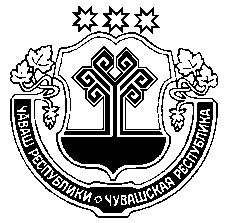 Чувашская РеспубликаАдминистрацияМоргаушского муниципального округаПОСТАНОВЛЕНИЕ22.02.2023 г. №351с. МоргаушиИсполнитель муниципальной программы-Отдел строительства, дорожного хозяйства и ЖКХ администрации Моргаушского муниципального округа Чувашской РеспубликиУчастники муниципальной программы-Финансовый отдел администрации Моргаушского муниципального округа Чувашской Республики;Отдел организационно-кадрового и правового обеспечения администрации Моргаушского муниципального округа Чувашской Республики;МУП ЖКХ «Моргаушское» (по согласованию).Подпрограммы муниципальной программы-«Модернизация коммунальной инфраструктуры на территории Моргаушского муниципального округа Чувашской Республики»;«Развитие систем коммунальной инфраструктуры и объектов, используемых для очистки сточных вод»;«Строительство и реконструкция (модернизация) объектов питьевого водоснабжения и водоподготовки с учетом оценки качества и безопасности питьевой воды»;«Газификация Моргаушского муниципального округа Чувашской Республики»;«Обеспечение реализации муниципальной программы Моргаушского муниципального округа Чувашской Республики «Модернизация и развитие сферы жилищно-коммунального хозяйства»Цель муниципальной программы-обеспечение населения Моргаушского муниципального округа Чувашской Республики питьевой водой, соответствующей требованиям безопасности и безвредности, установленным санитарно-эпидемиологическими правилами, в объеме, достаточном для жизнедеятельности;улучшение состояния здоровья жителей и социально-экологической обстановки на территории Моргаушского муниципального округа Чувашской Республики;создание условий для приведения коммунальной инфраструктуры в соответствие со стандартами качества, обеспечивающими комфортные и безопасные условия проживания населения;повышение надежности функционирования газотранспортной системы населенных пунктов Моргаушского муниципального округа Чувашской Республики;Задачи муниципальной программы-повышение эффективности работы коммунальных котельных, снижение потерь при транспортировке тепловой энергии;строительство и модернизация систем водоснабжения, водоотведения и очистки сточных вод в рамках реализации инвестиционных проектов;внедрение новых технологий обработки воды на водоочистных станциях;повышение уровня газификации жилищно-коммунального хозяйства расположенных на территории Моргаушского муниципального округа Чувашской Республики;содействие развитию конкуренции в сфере жилищно-коммунального хозяйства и коммунальной инфраструктурыЦелевые индикаторы и показатели муниципальной программы-достижение к 2036 году следующих целевых индикаторов и показателей:удовлетворенность граждан качеством жилищно-коммунальных услуг - 90 процентов;доля населения Моргаушского муниципального округа Чувашской Республики, обеспеченного качественной питьевой водой из систем централизованного водоснабжения, – 90 процентов;уровень газификации Моргаушского муниципального округа Чувашской Республики – 100 процентовСрок реализации муниципальной программы-2023-2035 годыОбъемы и источники финансирования муниципальной программы с разбивкой по годам реализации-прогнозируемый     объем     финансирования     мероприятийМуниципальной программы в 2023-2035 годах составляет 38 812,12 тыс. рублей, в том числе:в 2023 году – 31 772,12 тыс. рублей;в 2024 году – 3520,0 тыс. рублей;в 2025 году – 3520,0 тыс. рублей;в 2026 году – 0,0 тыс. рублей;в 2027 году – 0,0 тыс. рублей;в 2028 году – 0,0 тыс. рублей;в 2029 году – 0,0 тыс. рублей;в 2030-2035 годах – 0,0 тыс. рублей;из них средства:федерального бюджета – 0,0 тыс. рублей, в том числе:в 2023 году – 0,0 тыс. рублей;в 2024 году – 0,0 тыс. рублей;в 2025 году – 0,0 тыс. рублей;в 2026 году – 0,0 тыс. рублей;в 2027 году – 0,0 тыс. рублей;в 2028 году – 0,0 тыс. рублей;в 2029 году – 0,0 тыс. рублей;в 2030–2035 годах – 0,0 тыс. рублей;республиканского бюджета – 20024,62 тыс. рублей, в том числе:в 2023 году – 20024,62 тыс. рублей;в 2024 году – 0,0 тыс. рублей;в 2025 году – 0,0 тыс. рублей;в 2026 году – 0,0 тыс. рублей;в 2027 году – 0,0 тыс. рублей;в 2028 году – 0,0 тыс. рублей;в 2029 году – 0,0 тыс. рублей;в 2030–2035 годах – 0,0 тыс. рублей;бюджет Моргаушского муниципального округа – 18787,5 тыс. рублей, в том числе:в 2023 году –11747,50 тыс. рублей;в 2024 году – 3520,0тыс. рублей;в 2025 году – 3520,0 тыс. рублей;в 2026 году – 0,0 тыс. рублей;в 2027 году – 0,0 тыс. рублей;в 2028 году – 0,0 тыс. рублей;в 2029 году – 0,0 тыс. рублей;в 2030-2035 годах – 0,0 тыс. рублей;Объемы и источники финансирования муниципальной программы уточняются при формировании районного бюджета Моргаушского муниципального округа Чувашской Республики на очередной финансовый год и плановый периодОжидаемый результат реализации муниципальной программы-реализация муниципальной программы позволит обеспечить:повышение качества и надежности теплоснабжения;строительство новых сетей теплоснабжения, водоснабжения, водоотведения;повышение инвестиционной активности частных инвесторов;повышение качества жизни населения.№ ппЦелевой индикатор и показатель (наименование)Единица измеренияЗначения целевых индикаторов и показателейЗначения целевых индикаторов и показателейЗначения целевых индикаторов и показателейЗначения целевых индикаторов и показателейЗначения целевых индикаторов и показателейЗначения целевых индикаторов и показателейЗначения целевых индикаторов и показателейЗначения целевых индикаторов и показателейЗначения целевых индикаторов и показателей№ ппЦелевой индикатор и показатель (наименование)Единица измерения2023 г.2024 г.2025 г.2026 г.2027 г.2028 г.2029 г.2030 г.2035 г.2035 г.11234567891011     12Муниципальной программы Моргаушского муниципального округа Чувашской Республики «Модернизация и развитие сферы жилищно-коммунального хозяйства»Муниципальной программы Моргаушского муниципального округа Чувашской Республики «Модернизация и развитие сферы жилищно-коммунального хозяйства»Муниципальной программы Моргаушского муниципального округа Чувашской Республики «Модернизация и развитие сферы жилищно-коммунального хозяйства»Муниципальной программы Моргаушского муниципального округа Чувашской Республики «Модернизация и развитие сферы жилищно-коммунального хозяйства»Муниципальной программы Моргаушского муниципального округа Чувашской Республики «Модернизация и развитие сферы жилищно-коммунального хозяйства»Муниципальной программы Моргаушского муниципального округа Чувашской Республики «Модернизация и развитие сферы жилищно-коммунального хозяйства»Муниципальной программы Моргаушского муниципального округа Чувашской Республики «Модернизация и развитие сферы жилищно-коммунального хозяйства»Муниципальной программы Моргаушского муниципального округа Чувашской Республики «Модернизация и развитие сферы жилищно-коммунального хозяйства»Муниципальной программы Моргаушского муниципального округа Чувашской Республики «Модернизация и развитие сферы жилищно-коммунального хозяйства»Муниципальной программы Моргаушского муниципального округа Чувашской Республики «Модернизация и развитие сферы жилищно-коммунального хозяйства»Муниципальной программы Моргаушского муниципального округа Чувашской Республики «Модернизация и развитие сферы жилищно-коммунального хозяйства»Муниципальной программы Моргаушского муниципального округа Чувашской Республики «Модернизация и развитие сферы жилищно-коммунального хозяйства»1.1.Удовлетворенность граждан качеством жилищно-коммунальных услугпроцентов7779828585878787902.2.Доля населения Моргаушского муниципального округа Чувашской Республики, обеспеченного качественной питьевой водой из систем централизованного водоснабженияпроцентов7777777879808286873.3.Уровень газификации Моргаушского муниципального округа Чувашской Республики процентов808081828385868788Подпрограмма «Модернизация коммунальной инфраструктуры на территории Моргаушского муниципального округа Чувашской Республики»Подпрограмма «Модернизация коммунальной инфраструктуры на территории Моргаушского муниципального округа Чувашской Республики»Подпрограмма «Модернизация коммунальной инфраструктуры на территории Моргаушского муниципального округа Чувашской Республики»Подпрограмма «Модернизация коммунальной инфраструктуры на территории Моргаушского муниципального округа Чувашской Республики»Подпрограмма «Модернизация коммунальной инфраструктуры на территории Моргаушского муниципального округа Чувашской Республики»Подпрограмма «Модернизация коммунальной инфраструктуры на территории Моргаушского муниципального округа Чувашской Республики»Подпрограмма «Модернизация коммунальной инфраструктуры на территории Моргаушского муниципального округа Чувашской Республики»Подпрограмма «Модернизация коммунальной инфраструктуры на территории Моргаушского муниципального округа Чувашской Республики»Подпрограмма «Модернизация коммунальной инфраструктуры на территории Моргаушского муниципального округа Чувашской Республики»Подпрограмма «Модернизация коммунальной инфраструктуры на территории Моргаушского муниципального округа Чувашской Республики»Подпрограмма «Модернизация коммунальной инфраструктуры на территории Моргаушского муниципального округа Чувашской Республики»Подпрограмма «Модернизация коммунальной инфраструктуры на территории Моргаушского муниципального округа Чувашской Республики»1.1.Количество прекращений подачи тепловой энергии, теплоносителя в результате технологических нарушений на источниках тепловой энергии на 1 Гкал/час установленной мощностиед./Гкал0000000002.2.Количество прекращений подачи тепловой энергии, теплоносителя в результате технологических нарушений на тепловых сетях на 1 кмед./км0000000003.3.Замена ветхих тепловых сетейкм0,00,03,03,03,03,03,03,03,04.4.Количество многоквартирных домов, в которых проведен капитальный ремонтединиц5866666665.5.Строительство объектов инженерной инфраструктуры  на земельных участках, предоставленных многодетным семьям Моргаушского муниципального округа Чувашской Республики.единиц022222222Подпрограмма «Обеспечение населения Моргаушского муниципального округа Чувашской Республики качественной питьевой водой»Подпрограмма «Обеспечение населения Моргаушского муниципального округа Чувашской Республики качественной питьевой водой»Подпрограмма «Обеспечение населения Моргаушского муниципального округа Чувашской Республики качественной питьевой водой»Подпрограмма «Обеспечение населения Моргаушского муниципального округа Чувашской Республики качественной питьевой водой»Подпрограмма «Обеспечение населения Моргаушского муниципального округа Чувашской Республики качественной питьевой водой»Подпрограмма «Обеспечение населения Моргаушского муниципального округа Чувашской Республики качественной питьевой водой»Подпрограмма «Обеспечение населения Моргаушского муниципального округа Чувашской Республики качественной питьевой водой»Подпрограмма «Обеспечение населения Моргаушского муниципального округа Чувашской Республики качественной питьевой водой»Подпрограмма «Обеспечение населения Моргаушского муниципального округа Чувашской Республики качественной питьевой водой»Подпрограмма «Обеспечение населения Моргаушского муниципального округа Чувашской Республики качественной питьевой водой»Подпрограмма «Обеспечение населения Моргаушского муниципального округа Чувашской Республики качественной питьевой водой»Подпрограмма «Обеспечение населения Моргаушского муниципального округа Чувашской Республики качественной питьевой водой»1.1.Обеспечение мероприятий по капитальному ремонту многоквартирных домов, находящихся в муниципальной собственности Моргаушского муниципального округа Чувашской Республики%1001001001001001001001001002.2.Капитального ремонта многоквартирных домовед.61186666663.3.Модернизация инженерно-технических и коммунальных сетей Моргаушского муниципального округа Чувашской Республикикм000000000Подпрограмма «Обеспечение населения Моргаушского муниципального округа Чувашской Республики качественной питьевой водой»Подпрограмма «Обеспечение населения Моргаушского муниципального округа Чувашской Республики качественной питьевой водой»Подпрограмма «Обеспечение населения Моргаушского муниципального округа Чувашской Республики качественной питьевой водой»Подпрограмма «Обеспечение населения Моргаушского муниципального округа Чувашской Республики качественной питьевой водой»Подпрограмма «Обеспечение населения Моргаушского муниципального округа Чувашской Республики качественной питьевой водой»Подпрограмма «Обеспечение населения Моргаушского муниципального округа Чувашской Республики качественной питьевой водой»Подпрограмма «Обеспечение населения Моргаушского муниципального округа Чувашской Республики качественной питьевой водой»Подпрограмма «Обеспечение населения Моргаушского муниципального округа Чувашской Республики качественной питьевой водой»Подпрограмма «Обеспечение населения Моргаушского муниципального округа Чувашской Республики качественной питьевой водой»Подпрограмма «Обеспечение населения Моргаушского муниципального округа Чувашской Республики качественной питьевой водой»Подпрограмма «Обеспечение населения Моргаушского муниципального округа Чувашской Республики качественной питьевой водой»Подпрограмма «Обеспечение населения Моргаушского муниципального округа Чувашской Республики качественной питьевой водой»1.1.Доля уличной водопроводной сети, нуждающейся в замене, в общем протяжении водопроводной сетипроцентов3636363534323130282.2.Доля уличной канализационной сети, нуждающейся в замене, в общем протяжении канализационной сетипроцентов3333333231313029283.3.Количество крупных объектов, построенных и реконструированных на территории Моргаушского муниципального округа Чувашской Республикиединиц0100111004.4.Доля населения Моргаушского муниципального округа Чувашской Республики, обеспеченного централизованными услугами водоотведенияпроцентов1717171818181919195.5.Доля объема сточных вод, пропущенных через очистные сооружения, в общем объеме сточных водпроцентов100100100100100100100100100Подпрограмма «Газификация Чувашской Республики»Подпрограмма «Газификация Чувашской Республики»Подпрограмма «Газификация Чувашской Республики»Подпрограмма «Газификация Чувашской Республики»Подпрограмма «Газификация Чувашской Республики»Подпрограмма «Газификация Чувашской Республики»Подпрограмма «Газификация Чувашской Республики»Подпрограмма «Газификация Чувашской Республики»Подпрограмма «Газификация Чувашской Республики»Подпрограмма «Газификация Чувашской Республики»Подпрограмма «Газификация Чувашской Республики»Подпрограмма «Газификация Чувашской Республики»1.1.Газоснабжение жилых домов в населенных пунктах природным газом единиц808688899090909090СтатусНаименование государственной программы Чувашской Республики, подпрограммы государственной программы Чувашской Республики (основного мероприятия)Код бюджетной классификацииКод бюджетной классификацииИсточники финансированияРасходы по годам, тыс. рублейРасходы по годам, тыс. рублейРасходы по годам, тыс. рублейРасходы по годам, тыс. рублейРасходы по годам, тыс. рублейРасходы по годам, тыс. рублейРасходы по годам, тыс. рублейРасходы по годам, тыс. рублейРасходы по годам, тыс. рублейСтатусНаименование государственной программы Чувашской Республики, подпрограммы государственной программы Чувашской Республики (основного мероприятия)главный распорядитель бюджетных средствцелевая статья расходовИсточники финансирования20232024202520262027202820292030–203512345678910111213Муниципальная программа «Модернизация и развитие сферы жилищно-коммунального комплекса»xА100000000всего31772,133520,03520,00,00,00,00,00,0Муниципальная программа «Модернизация и развитие сферы жилищно-коммунального комплекса»xxфедеральный бюджет0,00,00,00,00,00,00,00,0Муниципальная программа «Модернизация и развитие сферы жилищно-коммунального комплекса»хxреспубликанский бюджет Чувашской Республики20024,620,00,00,00,00,00,00,0Муниципальная программа «Модернизация и развитие сферы жилищно-коммунального комплекса»xxБюджет Моргаушского муниципального округа11747,513520,03520,00,00,00,00,00,0Подпрограмма «Модернизация коммунальной инфраструктуры на территории Моргаушского муниципального округа  Чувашской Республики»хА110000000всего 575,0575,0575,00,00,00,00,00,0Подпрограмма «Модернизация коммунальной инфраструктуры на территории Моргаушского муниципального округа  Чувашской Республики»xxфедеральный бюджет0,00,00,00,00,00,00,00,0Подпрограмма «Модернизация коммунальной инфраструктуры на территории Моргаушского муниципального округа  Чувашской Республики»ххреспубликанский бюджет Чувашской Республики0,00,00,00,00,00,00,00,0Подпрограмма «Модернизация коммунальной инфраструктуры на территории Моргаушского муниципального округа  Чувашской Республики»xxБюджет Моргаушского муниципального округа575,0575,0575,00,00,00,00,00,0Подпрограмма«Развитие систем коммунальной инфраструктуры и объектов, используемых для очистки сточных вод»xА120000000всего21531,90,00,00,00,00,00,00,0Подпрограмма«Развитие систем коммунальной инфраструктуры и объектов, используемых для очистки сточных вод»xxфедеральный бюджет0,00,00,00,00,00,00,00,0Подпрограмма«Развитие систем коммунальной инфраструктуры и объектов, используемых для очистки сточных вод»ххреспубликанский бюджет Чувашской Республики20024,620,00,00,00,00,00,00,0Подпрограмма«Развитие систем коммунальной инфраструктуры и объектов, используемых для очистки сточных вод»xxБюджет Моргаушского муниципального округа1507,30,00,00,00,00,00,00,0Подпрограмма«Строительство и реконструкция (модернизация) объектов питьевого водоснабжения и водоподготовки с учетом оценки качества и безопасности питьевой воды»xА130000000всего9665,22945,02945,00,00,00,00,00,0Подпрограмма«Строительство и реконструкция (модернизация) объектов питьевого водоснабжения и водоподготовки с учетом оценки качества и безопасности питьевой воды»xxфедеральный бюджет0,00,00,00,00,00,00,00,0Подпрограмма«Строительство и реконструкция (модернизация) объектов питьевого водоснабжения и водоподготовки с учетом оценки качества и безопасности питьевой воды»ххреспубликанский бюджет Чувашской Республики0,00,00,00,00,00,00,00,0Подпрограмма«Строительство и реконструкция (модернизация) объектов питьевого водоснабжения и водоподготовки с учетом оценки качества и безопасности питьевой воды»xxБюджет Моргаушского муниципального округа9665,22945,02945,00,00,00,00,00,0Подпрограмма«Газификация Моргаушского муниципального округа Чувашской Республики»xxвсего 0,00,00,00,00,00,00,00,0Подпрограмма«Газификация Моргаушского муниципального округа Чувашской Республики»xxфедеральный бюджет0,00,00,00,00,00,00,00,0Подпрограмма«Газификация Моргаушского муниципального округа Чувашской Республики»хxреспубликанский бюджет Чувашской Республики0,00,00,00,00,00,00,00,0Подпрограмма«Газификация Моргаушского муниципального округа Чувашской Республики»xxБюджет Моргаушского муниципального округа0,00,00,00,00,00,00,00,0Подпрограмма«Обеспечение реализации государственной программы Чувашской Республики «Модернизация и развитие сферы жилищно-коммунального хозяйства»xxвсего0,00,00,00,00,00,00,00,0Подпрограмма«Обеспечение реализации государственной программы Чувашской Республики «Модернизация и развитие сферы жилищно-коммунального хозяйства»xxфедеральный бюджет0,00,00,00,00,00,00,00,0Подпрограмма«Обеспечение реализации государственной программы Чувашской Республики «Модернизация и развитие сферы жилищно-коммунального хозяйства»хxреспубликанский бюджет Чувашской Республики0,00,00,00,00,00,00,00,0Подпрограмма«Обеспечение реализации государственной программы Чувашской Республики «Модернизация и развитие сферы жилищно-коммунального хозяйства»xxБюджет Моргаушского муниципального округа0,00,00,00,00,00,00,00,0Ответственный исполнитель подпрограммы–Отдел строительства, дорожного хозяйства и ЖКХ администрации Моргаушского муниципального округа Чувашской Республики Цель подпрограммы–приведение коммунальной инфраструктуры в соответствие со стандартами качества, обеспечивающими комфортные и безопасные условия проживания населенияЗадачи подпрограммы–модернизация коммунальной инфраструктуры для сокращения будущих расходов на текущий ремонт и экономии энергоресурсов;привлечение частных инвестиций в модернизацию коммунальной инфраструктуры;оказание государственной поддержки собственникам помещений (гражданам) в многоквартирных домах при переводе с централизованного на индивидуальное отоплениеЦелевые индикаторы и показатели подпрограммы–к 2035 году будут достигнуты следующие целевые индикаторы и показатели:количество прекращений подачи тепловой энергии, теплоносителя в результате технологических нарушений на источниках тепловой энергии на 
1 Гкал/час установленной мощности – 0 ед./Гкал; количество прекращений подачи тепловой энергии, теплоносителя в результате технологических нарушений на тепловых сетях на 1 км сетей – 0 ед./км;количество многоквартирных домов, в которых проведен капитальный ремонт, – 6 домов (ежегодно)Сроки реализации подпрограммы–2023–2035 годы:Объемы финансирования подпрограммы с разбивкой по годам реализации–прогнозируемые объемы финансирования подпрограммы в 2023–2035 годах составляют 
1725,0 тыс. рублей, в том числе:в 2023 году – 575,0 тыс. рублей;в 2024 году – 575,0 тыс. рублей;в 2025 году – 575,0 тыс. рублей;в 2026 году – 0,0 тыс. рублей;в 2027 году – 0,0 тыс. рублей;в 2028 году – 0,0 тыс. рублей;в 2029 году – 0,0 тыс. рублей;в 2030-2035 годах – 0,0 тыс. рублей;из них средства:федерального бюджета – 0,0 тыс. рублей, в том числе:в 2023 году – 0,0 тыс. рублей;в 2024 году – 0,0 тыс. рублей;в 2025 году – 0,0 тыс. рублей;в 2026 году – 0,0 тыс. рублей;в 2027 году – 0,0 тыс. рублей;в 2028 году – 0,0 тыс. рублей;в 2029 году – 0,0 тыс. рублей;в 2030-2035 годах – 0,0 тыс. рублей;республиканского бюджета – 0,0 тыс. рублей, в том числе:в 2023 году – 0,0 тыс. рублей;в 2024 году – 0,0 тыс. рублей;в 2025 году – 0,0 тыс. рублей;в 2026 году – 0,0 тыс. рублей;в 2027 году – 0,0 тыс. рублей;в 2028 году – 0,0 тыс. рублей;в 2029 году – 0,0 тыс. рублей;в 2030-2035 годах – 0,0 тыс. рублей;бюджета Моргаушского муниципального округа – 1725,0 тыс. рублей, в том числе:в 2023 году – 575,0 тыс. рублей;в 2024 году – 575,0 тыс. рублей;в 2025 году – 575,0 тыс. рублей;в 2026 году – 0,0 тыс. рублей;в 2027 году – 0,0 тыс. рублей;в 2028 году – 0,0 тыс. рублей;в 2029 году – 0,0 тыс. рублей;в 2030-2035 годах – 0,0 тыс. рублей;Объемы и источники финансирования муниципальной программы уточняются при формировании районного бюджета Моргаушского муниципального округа Чувашской Республики на очередной финансовый год и плановый периодОжидаемые результаты реализации подпрограммы–реализация подпрограммы должна обеспечить:повышение качества и надежности оказания коммунальных услуг в сфере теплоснабжения;привлечение инвестиций в коммунальную инфраструктуру;улучшение потребительских и эксплуатационных характеристик жилищного фонда.СтатусНаименование подпрограммы муниципальной программы Чувашской Республики, основного мероприятия, мероприятияЗадача подпрограммы муниципальной программы Чувашской РеспубликиОтветственный исполнитель, соисполнители, участникиКод бюджетной классификацииКод бюджетной классификацииКод бюджетной классификацииКод бюджетной классификацииКод бюджетной классификацииИсточники финансированияИсточники финансированияРасходы по годам, тыс. рублейРасходы по годам, тыс. рублейРасходы по годам, тыс. рублейРасходы по годам, тыс. рублейРасходы по годам, тыс. рублейРасходы по годам, тыс. рублейРасходы по годам, тыс. рублейРасходы по годам, тыс. рублейРасходы по годам, тыс. рублейРасходы по годам, тыс. рублейРасходы по годам, тыс. рублейРасходы по годам, тыс. рублейРасходы по годам, тыс. рублейРасходы по годам, тыс. рублейРасходы по годам, тыс. рублейСтатусНаименование подпрограммы муниципальной программы Чувашской Республики, основного мероприятия, мероприятияЗадача подпрограммы муниципальной программы Чувашской РеспубликиОтветственный исполнитель, соисполнители, участникиглавный распорядитель бюджетных средствраздел, подразделцелевая статья расходовгруппа (подгруппа) вида расходов202320232024202420252026202620272027202820282029202920302035Подпрограмма"Модернизация коммунальной инфраструктуры на территории Моргаушского муниципального округа Чувашской Республики"ответственный исполнитель -Отдел  строительства, дорожного хозяйства и ЖКХ администрации Моргаушского муниципального округаЧувашской Республики9030501А11000000244всеговсего575,0575,0575,0575,0575,00,00,00,00,00,00,00,00,00,00,0Подпрограмма"Модернизация коммунальной инфраструктуры на территории Моргаушского муниципального округа Чувашской Республики"ответственный исполнитель -Отдел  строительства, дорожного хозяйства и ЖКХ администрации Моргаушского муниципального округаЧувашской Республикиxxxxфедеральный бюджетфедеральный бюджет0,00,00,00,00,00,00,00,00,00,00,00,00,00,00,0Подпрограмма"Модернизация коммунальной инфраструктуры на территории Моргаушского муниципального округа Чувашской Республики"ответственный исполнитель -Отдел  строительства, дорожного хозяйства и ЖКХ администрации Моргаушского муниципального округаЧувашской Республики9030502А110372770244республиканский бюджет Чувашской Республикиреспубликанский бюджет Чувашской Республики0,00,00,00,00,00,00,00,00,00,00,00,00,00,00,0Подпрограмма"Модернизация коммунальной инфраструктуры на территории Моргаушского муниципального округа Чувашской Республики"ответственный исполнитель -Отдел  строительства, дорожного хозяйства и ЖКХ администрации Моргаушского муниципального округаЧувашской Республики9030502А110372770240бюджет Моргаушского муниципального округабюджет Моргаушского муниципального округа575,0575,0575,0575,0575,00,00,00,00,00,00,00,00,00,00,0Цель "Приведение коммунальной инфраструктуры в соответствие со стандартами качества, обеспечивающими комфортные и безопасные условия проживания населения"Цель "Приведение коммунальной инфраструктуры в соответствие со стандартами качества, обеспечивающими комфортные и безопасные условия проживания населения"Цель "Приведение коммунальной инфраструктуры в соответствие со стандартами качества, обеспечивающими комфортные и безопасные условия проживания населения"Цель "Приведение коммунальной инфраструктуры в соответствие со стандартами качества, обеспечивающими комфортные и безопасные условия проживания населения"Цель "Приведение коммунальной инфраструктуры в соответствие со стандартами качества, обеспечивающими комфортные и безопасные условия проживания населения"Цель "Приведение коммунальной инфраструктуры в соответствие со стандартами качества, обеспечивающими комфортные и безопасные условия проживания населения"Цель "Приведение коммунальной инфраструктуры в соответствие со стандартами качества, обеспечивающими комфортные и безопасные условия проживания населения"Цель "Приведение коммунальной инфраструктуры в соответствие со стандартами качества, обеспечивающими комфортные и безопасные условия проживания населения"Цель "Приведение коммунальной инфраструктуры в соответствие со стандартами качества, обеспечивающими комфортные и безопасные условия проживания населения"Цель "Приведение коммунальной инфраструктуры в соответствие со стандартами качества, обеспечивающими комфортные и безопасные условия проживания населения"Цель "Приведение коммунальной инфраструктуры в соответствие со стандартами качества, обеспечивающими комфортные и безопасные условия проживания населения"Цель "Приведение коммунальной инфраструктуры в соответствие со стандартами качества, обеспечивающими комфортные и безопасные условия проживания населения"Цель "Приведение коммунальной инфраструктуры в соответствие со стандартами качества, обеспечивающими комфортные и безопасные условия проживания населения"Цель "Приведение коммунальной инфраструктуры в соответствие со стандартами качества, обеспечивающими комфортные и безопасные условия проживания населения"Цель "Приведение коммунальной инфраструктуры в соответствие со стандартами качества, обеспечивающими комфортные и безопасные условия проживания населения"Цель "Приведение коммунальной инфраструктуры в соответствие со стандартами качества, обеспечивающими комфортные и безопасные условия проживания населения"Цель "Приведение коммунальной инфраструктуры в соответствие со стандартами качества, обеспечивающими комфортные и безопасные условия проживания населения"Цель "Приведение коммунальной инфраструктуры в соответствие со стандартами качества, обеспечивающими комфортные и безопасные условия проживания населения"Цель "Приведение коммунальной инфраструктуры в соответствие со стандартами качества, обеспечивающими комфортные и безопасные условия проживания населения"Цель "Приведение коммунальной инфраструктуры в соответствие со стандартами качества, обеспечивающими комфортные и безопасные условия проживания населения"Цель "Приведение коммунальной инфраструктуры в соответствие со стандартами качества, обеспечивающими комфортные и безопасные условия проживания населения"Цель "Приведение коммунальной инфраструктуры в соответствие со стандартами качества, обеспечивающими комфортные и безопасные условия проживания населения"Цель "Приведение коммунальной инфраструктуры в соответствие со стандартами качества, обеспечивающими комфортные и безопасные условия проживания населения"Цель "Приведение коммунальной инфраструктуры в соответствие со стандартами качества, обеспечивающими комфортные и безопасные условия проживания населения"Цель "Приведение коммунальной инфраструктуры в соответствие со стандартами качества, обеспечивающими комфортные и безопасные условия проживания населения"Цель "Приведение коммунальной инфраструктуры в соответствие со стандартами качества, обеспечивающими комфортные и безопасные условия проживания населения"Основное мероприятие 1Обеспечение качества жилищно-коммунальных услугмодернизация коммунальной инфраструктуры для сокращения будущих расходов на текущий ремонт и экономии энергоресурсовответственный исполнитель - Отдел  строительства, дорожного хозяйства и ЖКХ администрации Моргаушского муниципального округаЧувашской Республикиxxxxвсеговсего0,00,00,00,00,00,00,00,00,00,00,00,00,00,00,0Основное мероприятие 1Обеспечение качества жилищно-коммунальных услугмодернизация коммунальной инфраструктуры для сокращения будущих расходов на текущий ремонт и экономии энергоресурсовответственный исполнитель - Отдел  строительства, дорожного хозяйства и ЖКХ администрации Моргаушского муниципального округаЧувашской Республикиxxxxфедеральный бюджетфедеральный бюджет0,00,00,00,00,00,00,00,00,00,00,00,00,00,00,0Основное мероприятие 1Обеспечение качества жилищно-коммунальных услугмодернизация коммунальной инфраструктуры для сокращения будущих расходов на текущий ремонт и экономии энергоресурсовответственный исполнитель - Отдел  строительства, дорожного хозяйства и ЖКХ администрации Моргаушского муниципального округаЧувашской Республикиxxxxреспубликанский бюджет Чувашской Республикиреспубликанский бюджет Чувашской Республики0,00,00,00,00,00,00,00,00,00,00,00,00,00,00,0Основное мероприятие 1Обеспечение качества жилищно-коммунальных услугмодернизация коммунальной инфраструктуры для сокращения будущих расходов на текущий ремонт и экономии энергоресурсовответственный исполнитель - Отдел  строительства, дорожного хозяйства и ЖКХ администрации Моргаушского муниципального округаЧувашской Республикиxxxxбюджет Моргаушского муниципального округабюджет Моргаушского муниципального округа0,00,00,00,00,00,00,00,00,00,00,00,00,00,00,0Целевые индикаторы и показатели подпрограммы, увязанные с основным мероприятием 1Количество прекращений подачи тепловой энергии, теплоносителя в результате технологических нарушений на источниках тепловой энергии на 1 Гкал/час установленной мощности, ед./ГкалКоличество прекращений подачи тепловой энергии, теплоносителя в результате технологических нарушений на источниках тепловой энергии на 1 Гкал/час установленной мощности, ед./ГкалКоличество прекращений подачи тепловой энергии, теплоносителя в результате технологических нарушений на источниках тепловой энергии на 1 Гкал/час установленной мощности, ед./ГкалКоличество прекращений подачи тепловой энергии, теплоносителя в результате технологических нарушений на источниках тепловой энергии на 1 Гкал/час установленной мощности, ед./ГкалКоличество прекращений подачи тепловой энергии, теплоносителя в результате технологических нарушений на источниках тепловой энергии на 1 Гкал/час установленной мощности, ед./ГкалКоличество прекращений подачи тепловой энергии, теплоносителя в результате технологических нарушений на источниках тепловой энергии на 1 Гкал/час установленной мощности, ед./ГкалКоличество прекращений подачи тепловой энергии, теплоносителя в результате технологических нарушений на источниках тепловой энергии на 1 Гкал/час установленной мощности, ед./ГкалКоличество прекращений подачи тепловой энергии, теплоносителя в результате технологических нарушений на источниках тепловой энергии на 1 Гкал/час установленной мощности, ед./Гкалxx00000000000000Целевые индикаторы и показатели подпрограммы, увязанные с основным мероприятием 1Количество прекращений подачи тепловой энергии, теплоносителя в результате технологических нарушений на тепловых сетях на 1 км, ед./кмКоличество прекращений подачи тепловой энергии, теплоносителя в результате технологических нарушений на тепловых сетях на 1 км, ед./кмКоличество прекращений подачи тепловой энергии, теплоносителя в результате технологических нарушений на тепловых сетях на 1 км, ед./кмКоличество прекращений подачи тепловой энергии, теплоносителя в результате технологических нарушений на тепловых сетях на 1 км, ед./кмКоличество прекращений подачи тепловой энергии, теплоносителя в результате технологических нарушений на тепловых сетях на 1 км, ед./кмКоличество прекращений подачи тепловой энергии, теплоносителя в результате технологических нарушений на тепловых сетях на 1 км, ед./кмКоличество прекращений подачи тепловой энергии, теплоносителя в результате технологических нарушений на тепловых сетях на 1 км, ед./кмКоличество прекращений подачи тепловой энергии, теплоносителя в результате технологических нарушений на тепловых сетях на 1 км, ед./кмxx00000000000000Целевые индикаторы и показатели подпрограммы, увязанные с основным мероприятием 1Замена ветхих тепловых сетей, кмЗамена ветхих тепловых сетей, кмЗамена ветхих тепловых сетей, кмЗамена ветхих тепловых сетей, кмЗамена ветхих тепловых сетей, кмЗамена ветхих тепловых сетей, кмЗамена ветхих тепловых сетей, кмЗамена ветхих тепловых сетей, кмxx00333333333333Мероприятие 1.1Строительство блочно-модульных котельных на территории Чувашской Республики в рамках заключенных концессионных соглашенийответственный исполнитель - Отдел  строительства, дорожного хозяйства и ЖКХ администрации Моргаушского муниципального округаЧувашской Республикиxxxxвсеговсего0,00,00,00,00,00,00,00,00,00,00,00,00,00,00,0Мероприятие 1.1Строительство блочно-модульных котельных на территории Чувашской Республики в рамках заключенных концессионных соглашенийответственный исполнитель - Отдел  строительства, дорожного хозяйства и ЖКХ администрации Моргаушского муниципального округаЧувашской Республикиxxxxфедеральный бюджетфедеральный бюджет0,00,00,00,00,00,00,00,00,00,00,00,00,00,00,0Мероприятие 1.1Строительство блочно-модульных котельных на территории Чувашской Республики в рамках заключенных концессионных соглашенийответственный исполнитель - Отдел  строительства, дорожного хозяйства и ЖКХ администрации Моргаушского муниципального округаЧувашской Республикиxxxxреспубликанский бюджет Чувашской Республикиреспубликанский бюджет Чувашской Республики0,00,00,00,00,00,00,00,00,00,00,00,00,00,00,0Мероприятие 1.1Строительство блочно-модульных котельных на территории Чувашской Республики в рамках заключенных концессионных соглашенийответственный исполнитель - Отдел  строительства, дорожного хозяйства и ЖКХ администрации Моргаушского муниципального округаЧувашской Республикиxxxxбюджет Моргаушского муниципального округабюджет Моргаушского муниципального округа0,00,00,00,00,00,00,00,00,00,00,00,00,00,00,0Мероприятие 1.2Реконструкция ветхих тепловых сетейответственный исполнитель - Отдел  строительства, дорожного хозяйства и ЖКХ администрации Моргаушского муниципального округаЧувашской Республики Республикиxxxxвсеговсего0,00,00,00,00,00,00,00,00,00,00,00,00,00,00,0Мероприятие 1.2Реконструкция ветхих тепловых сетейответственный исполнитель - Отдел  строительства, дорожного хозяйства и ЖКХ администрации Моргаушского муниципального округаЧувашской Республики Республикиxxxxфедеральный бюджетфедеральный бюджет0,00,00,00,00,00,00,00,00,00,00,00,00,00,00,0Мероприятие 1.2Реконструкция ветхих тепловых сетейответственный исполнитель - Отдел  строительства, дорожного хозяйства и ЖКХ администрации Моргаушского муниципального округаЧувашской Республики Республикиxxxxреспубликанский бюджет Чувашской Республикиреспубликанский бюджет Чувашской Республики0,00,00,00,00,00,00,00,00,00,00,00,00,00,00,0Мероприятие 1.2Реконструкция ветхих тепловых сетейответственный исполнитель - Отдел  строительства, дорожного хозяйства и ЖКХ администрации Моргаушского муниципального округаЧувашской Республики Республикиxxxxбюджет Моргаушского муниципального округабюджет Моргаушского муниципального округа0,00,00,00,00,00,00,00,00,00,00,00,00,00,00,0Мероприятие 1.3Возмещение части затрат на уплату процентов по кредитам, привлекаемым хозяйствующими субъектами, осуществляющими деятельность по развитию и модернизации объектов коммунальной инфраструктуры Чувашской Республикиответственный исполнитель - Отдел  строительства, дорожного хозяйства и ЖКХ администрации Моргаушского муниципального округаЧувашской Республикиxxxxвсеговсего0,00,00,00,00,00,00,00,00,00,00,00,00,00,00,0Мероприятие 1.3Возмещение части затрат на уплату процентов по кредитам, привлекаемым хозяйствующими субъектами, осуществляющими деятельность по развитию и модернизации объектов коммунальной инфраструктуры Чувашской Республикиответственный исполнитель - Отдел  строительства, дорожного хозяйства и ЖКХ администрации Моргаушского муниципального округаЧувашской Республикиxxxxфедеральный бюджетфедеральный бюджет0,00,00,00,00,00,00,00,00,00,00,00,00,00,00,0Мероприятие 1.3Возмещение части затрат на уплату процентов по кредитам, привлекаемым хозяйствующими субъектами, осуществляющими деятельность по развитию и модернизации объектов коммунальной инфраструктуры Чувашской Республикиответственный исполнитель - Отдел  строительства, дорожного хозяйства и ЖКХ администрации Моргаушского муниципального округаЧувашской Республикиxxxxреспубликанский бюджет Чувашской Республикиреспубликанский бюджет Чувашской Республики0,00,00,00,00,00,00,00,00,00,00,00,00,00,00,0Мероприятие 1.3Возмещение части затрат на уплату процентов по кредитам, привлекаемым хозяйствующими субъектами, осуществляющими деятельность по развитию и модернизации объектов коммунальной инфраструктуры Чувашской Республикиответственный исполнитель - Отдел  строительства, дорожного хозяйства и ЖКХ администрации Моргаушского муниципального округаЧувашской Республикиxxxxбюджет Моргаушского муниципального округабюджет Моргаушского муниципального округа0,00,00,00,00,00,00,00,00,00,00,00,00,00,00,0Цель "Приведение коммунальной инфраструктуры в соответствие со стандартами качества, обеспечивающими комфортные и безопасные условия проживания населения"Цель "Приведение коммунальной инфраструктуры в соответствие со стандартами качества, обеспечивающими комфортные и безопасные условия проживания населения"Цель "Приведение коммунальной инфраструктуры в соответствие со стандартами качества, обеспечивающими комфортные и безопасные условия проживания населения"Цель "Приведение коммунальной инфраструктуры в соответствие со стандартами качества, обеспечивающими комфортные и безопасные условия проживания населения"Цель "Приведение коммунальной инфраструктуры в соответствие со стандартами качества, обеспечивающими комфортные и безопасные условия проживания населения"Цель "Приведение коммунальной инфраструктуры в соответствие со стандартами качества, обеспечивающими комфортные и безопасные условия проживания населения"Цель "Приведение коммунальной инфраструктуры в соответствие со стандартами качества, обеспечивающими комфортные и безопасные условия проживания населения"Цель "Приведение коммунальной инфраструктуры в соответствие со стандартами качества, обеспечивающими комфортные и безопасные условия проживания населения"Цель "Приведение коммунальной инфраструктуры в соответствие со стандартами качества, обеспечивающими комфортные и безопасные условия проживания населения"Цель "Приведение коммунальной инфраструктуры в соответствие со стандартами качества, обеспечивающими комфортные и безопасные условия проживания населения"Цель "Приведение коммунальной инфраструктуры в соответствие со стандартами качества, обеспечивающими комфортные и безопасные условия проживания населения"Цель "Приведение коммунальной инфраструктуры в соответствие со стандартами качества, обеспечивающими комфортные и безопасные условия проживания населения"Цель "Приведение коммунальной инфраструктуры в соответствие со стандартами качества, обеспечивающими комфортные и безопасные условия проживания населения"Цель "Приведение коммунальной инфраструктуры в соответствие со стандартами качества, обеспечивающими комфортные и безопасные условия проживания населения"Цель "Приведение коммунальной инфраструктуры в соответствие со стандартами качества, обеспечивающими комфортные и безопасные условия проживания населения"Цель "Приведение коммунальной инфраструктуры в соответствие со стандартами качества, обеспечивающими комфортные и безопасные условия проживания населения"Цель "Приведение коммунальной инфраструктуры в соответствие со стандартами качества, обеспечивающими комфортные и безопасные условия проживания населения"Цель "Приведение коммунальной инфраструктуры в соответствие со стандартами качества, обеспечивающими комфортные и безопасные условия проживания населения"Цель "Приведение коммунальной инфраструктуры в соответствие со стандартами качества, обеспечивающими комфортные и безопасные условия проживания населения"Цель "Приведение коммунальной инфраструктуры в соответствие со стандартами качества, обеспечивающими комфортные и безопасные условия проживания населения"Цель "Приведение коммунальной инфраструктуры в соответствие со стандартами качества, обеспечивающими комфортные и безопасные условия проживания населения"Цель "Приведение коммунальной инфраструктуры в соответствие со стандартами качества, обеспечивающими комфортные и безопасные условия проживания населения"Цель "Приведение коммунальной инфраструктуры в соответствие со стандартами качества, обеспечивающими комфортные и безопасные условия проживания населения"Цель "Приведение коммунальной инфраструктуры в соответствие со стандартами качества, обеспечивающими комфортные и безопасные условия проживания населения"Цель "Приведение коммунальной инфраструктуры в соответствие со стандартами качества, обеспечивающими комфортные и безопасные условия проживания населения"Цель "Приведение коммунальной инфраструктуры в соответствие со стандартами качества, обеспечивающими комфортные и безопасные условия проживания населения"Основное мероприятие 2Оказание муниципальной поддержкой собственникам помещений (гражданам) при переводе многоквартирного дома с централизованного на индивидуальное отоплениеоказание государственной поддержки собственникам помещений (гражданам) в многоквартирных домах при переводе с централизованного на индивидуальное отоплениеответственный исполнитель - Отдел  строительства, дорожного хозяйства и ЖКХ администрации Моргаушского муниципального округаЧувашской Республикиxxxxвсеговсего0,00,00,00,00,00,00,00,00,00,00,00,00,00,00,0Основное мероприятие 2Оказание муниципальной поддержкой собственникам помещений (гражданам) при переводе многоквартирного дома с централизованного на индивидуальное отоплениеоказание государственной поддержки собственникам помещений (гражданам) в многоквартирных домах при переводе с централизованного на индивидуальное отоплениеответственный исполнитель - Отдел  строительства, дорожного хозяйства и ЖКХ администрации Моргаушского муниципального округаЧувашской Республикиxxxxфедеральный бюджетфедеральный бюджет0,00,00,00,00,00,00,00,00,00,00,00,00,00,00,0Основное мероприятие 2Оказание муниципальной поддержкой собственникам помещений (гражданам) при переводе многоквартирного дома с централизованного на индивидуальное отоплениеоказание государственной поддержки собственникам помещений (гражданам) в многоквартирных домах при переводе с централизованного на индивидуальное отоплениеответственный исполнитель - Отдел  строительства, дорожного хозяйства и ЖКХ администрации Моргаушского муниципального округаЧувашской Республикиxxxxреспубликанский бюджет Чувашской Республикиреспубликанский бюджет Чувашской Республики0,00,00,00,00,00,00,00,00,00,00,00,00,00,00,0Основное мероприятие 2Оказание муниципальной поддержкой собственникам помещений (гражданам) при переводе многоквартирного дома с централизованного на индивидуальное отоплениеоказание государственной поддержки собственникам помещений (гражданам) в многоквартирных домах при переводе с централизованного на индивидуальное отоплениеответственный исполнитель - Отдел  строительства, дорожного хозяйства и ЖКХ администрации Моргаушского муниципального округаЧувашской Республикиxxxxбюджет Моргаушского муниципального округабюджет Моргаушского муниципального округа0,00,00,00,00,00,00,00,00,00,00,00,00,00,00,0Цель "Приведение коммунальной инфраструктуры в соответствие со стандартами качества, обеспечивающими комфортные и безопасные условия проживания населения"Цель "Приведение коммунальной инфраструктуры в соответствие со стандартами качества, обеспечивающими комфортные и безопасные условия проживания населения"Цель "Приведение коммунальной инфраструктуры в соответствие со стандартами качества, обеспечивающими комфортные и безопасные условия проживания населения"Цель "Приведение коммунальной инфраструктуры в соответствие со стандартами качества, обеспечивающими комфортные и безопасные условия проживания населения"Цель "Приведение коммунальной инфраструктуры в соответствие со стандартами качества, обеспечивающими комфортные и безопасные условия проживания населения"Цель "Приведение коммунальной инфраструктуры в соответствие со стандартами качества, обеспечивающими комфортные и безопасные условия проживания населения"Цель "Приведение коммунальной инфраструктуры в соответствие со стандартами качества, обеспечивающими комфортные и безопасные условия проживания населения"Цель "Приведение коммунальной инфраструктуры в соответствие со стандартами качества, обеспечивающими комфортные и безопасные условия проживания населения"Цель "Приведение коммунальной инфраструктуры в соответствие со стандартами качества, обеспечивающими комфортные и безопасные условия проживания населения"Цель "Приведение коммунальной инфраструктуры в соответствие со стандартами качества, обеспечивающими комфортные и безопасные условия проживания населения"Цель "Приведение коммунальной инфраструктуры в соответствие со стандартами качества, обеспечивающими комфортные и безопасные условия проживания населения"Цель "Приведение коммунальной инфраструктуры в соответствие со стандартами качества, обеспечивающими комфортные и безопасные условия проживания населения"Цель "Приведение коммунальной инфраструктуры в соответствие со стандартами качества, обеспечивающими комфортные и безопасные условия проживания населения"Цель "Приведение коммунальной инфраструктуры в соответствие со стандартами качества, обеспечивающими комфортные и безопасные условия проживания населения"Цель "Приведение коммунальной инфраструктуры в соответствие со стандартами качества, обеспечивающими комфортные и безопасные условия проживания населения"Цель "Приведение коммунальной инфраструктуры в соответствие со стандартами качества, обеспечивающими комфортные и безопасные условия проживания населения"Цель "Приведение коммунальной инфраструктуры в соответствие со стандартами качества, обеспечивающими комфортные и безопасные условия проживания населения"Цель "Приведение коммунальной инфраструктуры в соответствие со стандартами качества, обеспечивающими комфортные и безопасные условия проживания населения"Цель "Приведение коммунальной инфраструктуры в соответствие со стандартами качества, обеспечивающими комфортные и безопасные условия проживания населения"Цель "Приведение коммунальной инфраструктуры в соответствие со стандартами качества, обеспечивающими комфортные и безопасные условия проживания населения"Цель "Приведение коммунальной инфраструктуры в соответствие со стандартами качества, обеспечивающими комфортные и безопасные условия проживания населения"Цель "Приведение коммунальной инфраструктуры в соответствие со стандартами качества, обеспечивающими комфортные и безопасные условия проживания населения"Цель "Приведение коммунальной инфраструктуры в соответствие со стандартами качества, обеспечивающими комфортные и безопасные условия проживания населения"Цель "Приведение коммунальной инфраструктуры в соответствие со стандартами качества, обеспечивающими комфортные и безопасные условия проживания населения"Цель "Приведение коммунальной инфраструктуры в соответствие со стандартами качества, обеспечивающими комфортные и безопасные условия проживания населения"Цель "Приведение коммунальной инфраструктуры в соответствие со стандартами качества, обеспечивающими комфортные и безопасные условия проживания населения"Основное мероприятие 3.Улучшение потребительских и эксплуатационных характеристик жилищного фонда, обеспечивающих гражданам безопасные и комфортные условия проживанияответственный исполнитель - Отдел  строительства, дорожного хозяйства и ЖКХ администрации Моргаушского муниципального округаЧувашской Республики9030501А110372770240всеговсего575,0575,0575,0575,0575,00,00,00,00,00,00,00,00,00,00,0Основное мероприятие 3.Улучшение потребительских и эксплуатационных характеристик жилищного фонда, обеспечивающих гражданам безопасные и комфортные условия проживанияответственный исполнитель - Отдел  строительства, дорожного хозяйства и ЖКХ администрации Моргаушского муниципального округаЧувашской Республикиxxxxфедеральный бюджетфедеральный бюджет0,00,00,00,00,00,00,00,00,00,00,00,00,00,00,0Основное мероприятие 3.Улучшение потребительских и эксплуатационных характеристик жилищного фонда, обеспечивающих гражданам безопасные и комфортные условия проживанияответственный исполнитель - Отдел  строительства, дорожного хозяйства и ЖКХ администрации Моргаушского муниципального округаЧувашской Республикиxxxxреспубликанский бюджет Чувашской Республикиреспубликанский бюджет Чувашской Республики0,00,00,00,00,00,00,00,00,00,00,00,00,00,00,0Основное мероприятие 3.Улучшение потребительских и эксплуатационных характеристик жилищного фонда, обеспечивающих гражданам безопасные и комфортные условия проживанияответственный исполнитель - Отдел  строительства, дорожного хозяйства и ЖКХ администрации Моргаушского муниципального округаЧувашской Республикиxxxxбюджет Моргаушского муниципального округабюджет Моргаушского муниципального округа575,0575,0575,0575,0575,00,00,00,00,00,00,00,00,00,00,0Целевые индикаторы и показатели подпрограммы, увязанные с основным мероприятием 1Капитального ремонта многоквартирных домов, расположенных на территории Моргаушского района Чувашской РеспубликиКапитального ремонта многоквартирных домов, расположенных на территории Моргаушского района Чувашской РеспубликиКапитального ремонта многоквартирных домов, расположенных на территории Моргаушского района Чувашской РеспубликиКапитального ремонта многоквартирных домов, расположенных на территории Моргаушского района Чувашской РеспубликиКапитального ремонта многоквартирных домов, расположенных на территории Моргаушского района Чувашской РеспубликиКапитального ремонта многоквартирных домов, расположенных на территории Моргаушского района Чувашской РеспубликиКапитального ремонта многоквартирных домов, расположенных на территории Моргаушского района Чувашской РеспубликиКапитального ремонта многоквартирных домов, расположенных на территории Моргаушского района Чувашской Республикиxx661186666666666Мероприятие 3.1Проведение капитального ремонта многоквартирных домов, расположенных на территории Моргаушского района Чувашской Республикиответственный исполнитель - Отдел  строительства, дорожного хозяйства и ЖКХ администрации Моргаушского муниципального округаЧувашской Республикиxxxxвсеговсего575,0575,0575,0575,0575,00,00,00,00,00,00,00,00,00,00,0Мероприятие 3.1Проведение капитального ремонта многоквартирных домов, расположенных на территории Моргаушского района Чувашской Республикиответственный исполнитель - Отдел  строительства, дорожного хозяйства и ЖКХ администрации Моргаушского муниципального округаЧувашской Республикиxxxxфедеральный бюджетфедеральный бюджет0,00,00,00,00,00,00,00,00,00,00,00,00,00,00,0Мероприятие 3.1Проведение капитального ремонта многоквартирных домов, расположенных на территории Моргаушского района Чувашской Республикиответственный исполнитель - Отдел  строительства, дорожного хозяйства и ЖКХ администрации Моргаушского муниципального округаЧувашской Республики9030502А110372770240республиканский бюджет Чувашской Республикиреспубликанский бюджет Чувашской Республики0,00,00,00,00,00,00,00,00,00,00,00,00,00,00,0Мероприятие 3.1Проведение капитального ремонта многоквартирных домов, расположенных на территории Моргаушского района Чувашской Республикиответственный исполнитель - Отдел  строительства, дорожного хозяйства и ЖКХ администрации Моргаушского муниципального округаЧувашской Республики9030502А110372770240бюджет Моргаушского муниципального округабюджет Моргаушского муниципального округа575,0575,0575,0575,0575,00,00,00,00,00,00,00,00,00,00,0Мероприятие 3.2.Обеспечение мероприятий по капитальному ремонту многоквартирных домов, находящихся в муниципальной собственности Моргаушского района Чувашской Республикиответственный исполнитель - Отдел  строительства, дорожного хозяйства и ЖКХ администрации Моргаушского муниципального округаЧувашской Республики9030501А110372770244всеговсего0,00,00,00,00,00,00,00,00,00,00,00,00,00,00,0Мероприятие 3.2.Обеспечение мероприятий по капитальному ремонту многоквартирных домов, находящихся в муниципальной собственности Моргаушского района Чувашской Республикиответственный исполнитель - Отдел  строительства, дорожного хозяйства и ЖКХ администрации Моргаушского муниципального округаЧувашской Республикиxxxxфедеральный бюджетфедеральный бюджет0,00,00,00,00,00,00,00,00,00,00,00,00,00,00,0Мероприятие 3.2.Обеспечение мероприятий по капитальному ремонту многоквартирных домов, находящихся в муниципальной собственности Моргаушского района Чувашской Республикиответственный исполнитель - Отдел  строительства, дорожного хозяйства и ЖКХ администрации Моргаушского муниципального округаЧувашской Республикиxxxxреспубликанский бюджет Чувашской Республикиреспубликанский бюджет Чувашской Республики0,00,00,00,00,00,00,00,00,00,00,00,00,00,00,0Мероприятие 3.2.Обеспечение мероприятий по капитальному ремонту многоквартирных домов, находящихся в муниципальной собственности Моргаушского района Чувашской Республикиответственный исполнитель - Отдел  строительства, дорожного хозяйства и ЖКХ администрации Моргаушского муниципального округаЧувашской Республики9030501А110372770244бюджет Моргаушского муниципального округабюджет Моргаушского муниципального округа0,00,00,00,00,00,00,00,00,00,00,00,00,00,00,0Основное мероприятие 4.Реализация отдельных полномочий в области обращения с твердыми коммунальными отходамиответственный исполнитель - Отдел  строительства, дорожного хозяйства и ЖКХ администрации Моргаушского муниципального округаЧувашской Республикиxxxxвсеговсего0,00,00,00,00,00,00,00,00,00,00,00,00,00,00,0Основное мероприятие 4.Реализация отдельных полномочий в области обращения с твердыми коммунальными отходамиответственный исполнитель - Отдел  строительства, дорожного хозяйства и ЖКХ администрации Моргаушского муниципального округаЧувашской Республикиxxxxфедеральный бюджетфедеральный бюджет0,00,00,00,00,00,00,00,00,00,00,00,00,00,00,0Основное мероприятие 4.Реализация отдельных полномочий в области обращения с твердыми коммунальными отходамиответственный исполнитель - Отдел  строительства, дорожного хозяйства и ЖКХ администрации Моргаушского муниципального округаЧувашской Республикиxxxxреспубликанский бюджет Чувашской Республикиреспубликанский бюджет Чувашской Республики0,00,00,00,00,00,00,00,00,00,00,00,00,00,00,0Основное мероприятие 4.Реализация отдельных полномочий в области обращения с твердыми коммунальными отходамиответственный исполнитель - Отдел  строительства, дорожного хозяйства и ЖКХ администрации Моргаушского муниципального округаЧувашской Республикиxxxxбюджет Моргаушского муниципального округабюджет Моргаушского муниципального округа0,00,00,00,00,00,00,00,00,00,00,00,00,00,00,0Мероприятие 4.1Реализация указанного мероприятия обеспечит приобретением контейнеров для накопления твердых коммунальных отходов (мусоросборник, предназначенный для складирования твердых коммунальных отходов, за исключением крупногабаритных отходов)ответственный исполнитель - Отдел  строительства, дорожного хозяйства и ЖКХ администрации Моргаушского муниципального округаЧувашской Республикиxxxxвсеговсего0,00,00,00,00,00,00,00,00,00,00,00,00,00,00,0Мероприятие 4.1Реализация указанного мероприятия обеспечит приобретением контейнеров для накопления твердых коммунальных отходов (мусоросборник, предназначенный для складирования твердых коммунальных отходов, за исключением крупногабаритных отходов)ответственный исполнитель - Отдел  строительства, дорожного хозяйства и ЖКХ администрации Моргаушского муниципального округаЧувашской Республикиxxxxфедеральный бюджетфедеральный бюджет0,00,00,00,00,00,00,00,00,00,00,00,00,00,00,0Мероприятие 4.1Реализация указанного мероприятия обеспечит приобретением контейнеров для накопления твердых коммунальных отходов (мусоросборник, предназначенный для складирования твердых коммунальных отходов, за исключением крупногабаритных отходов)ответственный исполнитель - Отдел  строительства, дорожного хозяйства и ЖКХ администрации Моргаушского муниципального округаЧувашской Республикиxxxxреспубликанский бюджет Чувашской Республикиреспубликанский бюджет Чувашской Республики0,00,00,00,00,00,00,00,00,00,00,00,00,00,00,0Мероприятие 4.1Реализация указанного мероприятия обеспечит приобретением контейнеров для накопления твердых коммунальных отходов (мусоросборник, предназначенный для складирования твердых коммунальных отходов, за исключением крупногабаритных отходов)ответственный исполнитель - Отдел  строительства, дорожного хозяйства и ЖКХ администрации Моргаушского муниципального округаЧувашской Республикиxxxxбюджет Моргаушского муниципального округабюджет Моргаушского муниципального округа0,00,00,00,00,00,00,00,00,00,00,00,00,00,00,0Основное мероприятие 5Содействие благоустройству населенных пунктов Моргаушского района Чувашской Республикиответственный исполнитель - Отдел  строительства, дорожного хозяйства и ЖКХ администрации Моргаушского муниципального округаЧувашской Республики9030502А110372770240всеговсего0,00,00,00,00,00,00,00,00,00,00,00,00,00,00,0Основное мероприятие 5Содействие благоустройству населенных пунктов Моргаушского района Чувашской Республикиответственный исполнитель - Отдел  строительства, дорожного хозяйства и ЖКХ администрации Моргаушского муниципального округаЧувашской Республикиxxxxфедеральный бюджетфедеральный бюджет0,00,00,00,00,00,00,00,00,00,00,00,00,00,00,0Основное мероприятие 5Содействие благоустройству населенных пунктов Моргаушского района Чувашской Республикиответственный исполнитель - Отдел  строительства, дорожного хозяйства и ЖКХ администрации Моргаушского муниципального округаЧувашской Республикиxxxxреспубликанский бюджет Чувашской Республикиреспубликанский бюджет Чувашской Республики0,00,00,00,00,00,00,00,00,00,00,00,00,00,00,0Основное мероприятие 5Содействие благоустройству населенных пунктов Моргаушского района Чувашской Республикиответственный исполнитель - Отдел  строительства, дорожного хозяйства и ЖКХ администрации Моргаушского муниципального округаЧувашской Республикиxxxxбюджет Моргаушского муниципального округабюджет Моргаушского муниципального округа0,00,00,00,00,00,00,00,00,00,00,00,00,00,00,0Мероприятие 5.1.Модернизация инженерно-технических и коммунальных сетей Моргаушского района Чувашской Республикиответственный исполнитель - Отдел  строительства, дорожного хозяйства и ЖКХ администрации Моргаушского муниципального округаЧувашской Республикиxxxxвсеговсего0,00,00,00,00,00,00,00,00,00,00,00,00,00,00,0Мероприятие 5.1.Модернизация инженерно-технических и коммунальных сетей Моргаушского района Чувашской Республикиответственный исполнитель - Отдел  строительства, дорожного хозяйства и ЖКХ администрации Моргаушского муниципального округаЧувашской Республикиxxxxфедеральный бюджетфедеральный бюджет0,00,00,00,00,00,00,00,00,00,00,00,00,00,00,0Мероприятие 5.1.Модернизация инженерно-технических и коммунальных сетей Моргаушского района Чувашской Республикиответственный исполнитель - Отдел  строительства, дорожного хозяйства и ЖКХ администрации Моргаушского муниципального округаЧувашской Республикиxxxxреспубликанский бюджет Чувашской Республикиреспубликанский бюджет Чувашской Республики0,00,00,00,00,00,00,00,00,00,00,00,00,00,00,0Мероприятие 5.1.Модернизация инженерно-технических и коммунальных сетей Моргаушского района Чувашской Республикиответственный исполнитель - Отдел  строительства, дорожного хозяйства и ЖКХ администрации Моргаушского муниципального округаЧувашской Республикиxxxxбюджет Моргаушского муниципального округабюджет Моргаушского муниципального округа0,00,00,00,00,00,00,00,00,00,00,00,00,00,00,0Основное мероприятие 6.Организационные мероприятияответственный исполнитель - Отдел  строительства, дорожного хозяйства и ЖКХ администрации Моргаушского муниципального округаЧувашской Республики Чувашской Республикиxxxxвсеговсего0,00,00,00,00,00,00,00,00,00,00,00,00,00,00,0Основное мероприятие 6.Организационные мероприятияответственный исполнитель - Отдел  строительства, дорожного хозяйства и ЖКХ администрации Моргаушского муниципального округаЧувашской Республики Чувашской Республикиxxxxфедеральный бюджетфедеральный бюджет0,00,00,00,00,00,00,00,00,00,00,00,00,00,00,0Основное мероприятие 6.Организационные мероприятияответственный исполнитель - Отдел  строительства, дорожного хозяйства и ЖКХ администрации Моргаушского муниципального округаЧувашской Республики Чувашской Республикиxxxxреспубликанский бюджет Чувашской Республикиреспубликанский бюджет Чувашской Республики0,00,00,00,00,00,00,00,00,00,00,00,00,00,00,0Основное мероприятие 6.Организационные мероприятияответственный исполнитель - Отдел  строительства, дорожного хозяйства и ЖКХ администрации Моргаушского муниципального округаЧувашской Республики Чувашской Республикиxxxxбюджет Моргаушского муниципального округабюджет Моргаушского муниципального округа0,00,00,00,00,00,00,00,00,00,00,00,00,00,00,0Мероприятие 6.1.Обеспечение проведения капитального ремонта многоквартирных домов, собственники помещений в которых приняли решения о формировании фонда капитального ремонта у некоммерческой организации "Республиканский фонд капитального ремонта многоквартирных домов"ответственный исполнитель - Отдел  строительства, дорожного хозяйства и ЖКХ администрации Моргаушского муниципального округаЧувашской Республикиxxxxвсеговсего0,00,00,00,00,00,00,00,00,00,00,00,00,00,00,0Мероприятие 6.1.Обеспечение проведения капитального ремонта многоквартирных домов, собственники помещений в которых приняли решения о формировании фонда капитального ремонта у некоммерческой организации "Республиканский фонд капитального ремонта многоквартирных домов"ответственный исполнитель - Отдел  строительства, дорожного хозяйства и ЖКХ администрации Моргаушского муниципального округаЧувашской Республикиxxxxфедеральный бюджетфедеральный бюджет0,00,00,00,00,00,00,00,00,00,00,00,00,00,00,0Мероприятие 6.1.Обеспечение проведения капитального ремонта многоквартирных домов, собственники помещений в которых приняли решения о формировании фонда капитального ремонта у некоммерческой организации "Республиканский фонд капитального ремонта многоквартирных домов"ответственный исполнитель - Отдел  строительства, дорожного хозяйства и ЖКХ администрации Моргаушского муниципального округаЧувашской Республикиxxxxреспубликанский бюджет Чувашской Республикиреспубликанский бюджет Чувашской Республики0,00,00,00,00,00,00,00,00,00,00,00,00,00,00,0Мероприятие 6.1.Обеспечение проведения капитального ремонта многоквартирных домов, собственники помещений в которых приняли решения о формировании фонда капитального ремонта у некоммерческой организации "Республиканский фонд капитального ремонта многоквартирных домов"ответственный исполнитель - Отдел  строительства, дорожного хозяйства и ЖКХ администрации Моргаушского муниципального округаЧувашской Республикиxxxxбюджет Моргаушского муниципального округабюджет Моргаушского муниципального округа0,00,00,00,00,00,00,00,00,00,00,00,00,00,00,0".Ответственный исполнитель подпрограммы-Отдел строительства, дорожного хозяйства и ЖКХ администрации Моргаушского муниципального округа Чувашской РеспубликиОтдел строительства, дорожного хозяйства и ЖКХ администрации Моргаушского муниципального округа Чувашской РеспубликиЦель подпрограммы-создание условий для повышения качества жилищно-коммунальных услугЗадачи подпрограммы-проведение капитального ремонта многоквартирных домов;создание условий для повышения благоустройства населенных пунктов Моргаушского муниципального округа Чувашской Республики;повышение уровня обеспеченности населения жильем путем увеличения объемов жилищного строительства;Целевые индикаторы и показатели подпрограммы-обеспечение возмещения населением затрат за предоставление коммунальных услуг по установленным для населения тарифам на уровне 100,0 процентов;проведение капитального ремонта многоквартирных домовЭтапы и сроки реализации подпрограммы-2023 - 2035 годыОбъемы финансирования подпрограммы с разбивкой по годам реализации программы-прогнозируемые объемы финансирования подпрограммы в 2023–2035 годах составляют 
21531,9 тыс. рублей, в том числе:в 2023 году – 21531,9 тыс. рублей;в 2024 году – 0,0 тыс. рублей;в 2025 году – 0,0 тыс. рублей;в 2026 году – 0,0 тыс. рублей;в 2027 году – 0,0 тыс. рублей;в 2028 году – 0,0 тыс. рублей;в 2029 году – 0,0 тыс. рублей;в 2030-2035 годах –0,0 тыс. рублей;из них средства:федерального бюджета – 0,0 тыс. рублей, в том числе:в 2023 году – 0,0 тыс. рублей;в 2024 году – 0,0 тыс. рублей;в 2025 году – 0,0 тыс. рублей;в 2026 году – 0,0 тыс. рублей;в 2027 году – 0,0 тыс. рублей;в 2028 году – 0,0 тыс. рублей;в 2029 году – 0,0 тыс. рублей;в 2030–2035 годах – 0,0 тыс. рублей;республиканского бюджета – 20024,62 тыс. рублей, в том числе:в 2023 году – 20024,62 тыс. рублей;в 2024 году – 0,0 тыс. рублей;в 2025 году – 0,0 тыс. рублей;в 2026 году – 0,0 тыс. рублей;в 2027 году – 0,0 тыс. рублей;в 2028 году – 0,0 тыс. рублей;в 2029 году – 0,0 тыс. рублей;в 2030–2035 годах – 0,0 тыс. рублей;бюджета Моргаушского муниципального округа– 1507,30 тыс. рублей, в том числе:в 2023 году – 1507,30 тыс. рублей;в 2024 году – 0,0 тыс. рублей;в 2025 году – 0,0 тыс. рублей;в 2026 году – 0,0 тыс. рублей;в 2027 году – 0,0 тыс. рублей;в 2028 году – 0,0 тыс. рублей;в 2029 году – 0,0 тыс. рублей;в 2030-2035 годах – 0,0 тыс. рублей;Объемы и источники финансирования муниципальной программы уточняются при формировании районного бюджета Моргаушского муниципального округа Чувашской Республики на очередной финансовый год и плановый периодОжидаемые результаты реализации подпрограммы-улучшение качества предоставляемых жилищно-коммунальных услуг;обеспечение своевременного проведения капитального ремонта многоквартирных домов;улучшение эстетического облика населенных пунктов Моргаушского муниципального округа Чувашской Республики;NппПоказатель (индикатор) (наименование)Единица измеренияЗначения показателейЗначения показателейЗначения показателейЗначения показателейЗначения показателейЗначения показателейЗначения показателейЗначения показателейЗначения показателейЗначения показателейNппПоказатель (индикатор) (наименование)Единица измерения2023 г.2024 г.2025 г.2026 г.2027 г.2028 г.20292030-2035г.12345678910111.Обеспечение мероприятий по капитальному ремонту многоквартирных домов, находящихся в муниципальной собственности Моргаушского муниципального округа Чувашской Республики%1001001001001001001001002Капитального ремонта многоквартирных домовед.6118666663Модернизация инженерно-технических и коммунальных сетей Моргаушского муниципального округа Чувашской Республикикм00000000СтатусНаименование подпрограммы государственной программы Чувашской Республики, основного мероприятия, мероприятияЗадача подпрограммы государственной программы Чувашской РеспубликиОтветственный исполнитель, соисполнители, участникиКод бюджетной классификацииКод бюджетной классификацииКод бюджетной классификацииКод бюджетной классификацииКод бюджетной классификацииИсточники финансированияИсточники финансированияРасходы по годам, тыс. рублейРасходы по годам, тыс. рублейРасходы по годам, тыс. рублейРасходы по годам, тыс. рублейРасходы по годам, тыс. рублейРасходы по годам, тыс. рублейРасходы по годам, тыс. рублейРасходы по годам, тыс. рублейРасходы по годам, тыс. рублейРасходы по годам, тыс. рублейРасходы по годам, тыс. рублейРасходы по годам, тыс. рублейРасходы по годам, тыс. рублейРасходы по годам, тыс. рублейРасходы по годам, тыс. рублейРасходы по годам, тыс. рублейСтатусНаименование подпрограммы государственной программы Чувашской Республики, основного мероприятия, мероприятияЗадача подпрограммы государственной программы Чувашской РеспубликиОтветственный исполнитель, соисполнители, участникиглавный распорядитель бюджетных средствраздел, подразделцелевая статья расходовцелевая статья расходовгруппа (подгруппа) вида расходовИсточники финансированияИсточники финансирования202320232024202420252025202620262027202720282028202920292030 - 20352030 - 20352030 - 2035Подпрограмма"Развитие систем коммунальной инфраструктуры и объектов, используемых для очистки сточных вод"ответственный исполнитель - администрация Моргаушского муниципального округа Чувашской Республике, 9940502А120000000244244всеговсего21531,9221531,92000000000000000Подпрограмма"Развитие систем коммунальной инфраструктуры и объектов, используемых для очистки сточных вод"ответственный исполнитель - администрация Моргаушского муниципального округа Чувашской Республике, xxxxxфедеральный бюджетфедеральный бюджет00000000000000000Подпрограмма"Развитие систем коммунальной инфраструктуры и объектов, используемых для очистки сточных вод"ответственный исполнитель - администрация Моргаушского муниципального округа Чувашской Республике, 9940502А1201SA010А1201SA010243республиканский бюджет Чувашской Республикиреспубликанский бюджет Чувашской Республики20024,6220024,62000000000000000Подпрограмма"Развитие систем коммунальной инфраструктуры и объектов, используемых для очистки сточных вод"ответственный исполнитель - администрация Моргаушского муниципального округа Чувашской Республике, 9940502А1201SA010А1201SA010243бюджет Моргаушского муниципального округабюджет Моргаушского муниципального округа1507,301507,30000000000000000Цель "Охрана источников водоснабжения"Цель "Охрана источников водоснабжения"Цель "Охрана источников водоснабжения"Цель "Охрана источников водоснабжения"Цель "Охрана источников водоснабжения"Цель "Охрана источников водоснабжения"Цель "Охрана источников водоснабжения"Цель "Охрана источников водоснабжения"Цель "Охрана источников водоснабжения"Цель "Охрана источников водоснабжения"Цель "Охрана источников водоснабжения"Цель "Охрана источников водоснабжения"Цель "Охрана источников водоснабжения"Цель "Охрана источников водоснабжения"Цель "Охрана источников водоснабжения"Цель "Охрана источников водоснабжения"Цель "Охрана источников водоснабжения"Цель "Охрана источников водоснабжения"Цель "Охрана источников водоснабжения"Цель "Охрана источников водоснабжения"Цель "Охрана источников водоснабжения"Цель "Охрана источников водоснабжения"Цель "Охрана источников водоснабжения"Цель "Охрана источников водоснабжения"Цель "Охрана источников водоснабжения"Цель "Охрана источников водоснабжения"Цель "Охрана источников водоснабжения"Основное мероприятие 1Капитальный ремонт источников водоснабжения (водозаборных скважин и водонапорных башен) в населенных пунктахответственный исполнитель – администрация Моргаушского муниципального округа, 9940502А120000000А120000000244всеговсего21531,9221531,92000000000000000Основное мероприятие 1Капитальный ремонт источников водоснабжения (водозаборных скважин и водонапорных башен) в населенных пунктахответственный исполнитель – администрация Моргаушского муниципального округа, xxxxxфедеральный бюджетфедеральный бюджет00000000000000000Основное мероприятие 1Капитальный ремонт источников водоснабжения (водозаборных скважин и водонапорных башен) в населенных пунктахответственный исполнитель – администрация Моргаушского муниципального округа, 9940502А1201SA010А1201SA010243республиканский бюджет Чувашской Республикиреспубликанский бюджет Чувашской Республики20024,6220024,62000000000000000Основное мероприятие 1Капитальный ремонт источников водоснабжения (водозаборных скважин и водонапорных башен) в населенных пунктахответственный исполнитель – администрация Моргаушского муниципального округа, 9940502А1201SA010А1201SA010243бюджет Моргаушского муниципального округабюджет Моргаушского муниципального округа1507,301507,30000000000000000Целевые показатели (индикаторы) подпрограммы, увязанные с основным мероприятием 1Доля объема сточных вод, пропущенных через очистные сооружения, в общем объеме сточных вод, процентовДоля объема сточных вод, пропущенных через очистные сооружения, в общем объеме сточных вод, процентовДоля объема сточных вод, пропущенных через очистные сооружения, в общем объеме сточных вод, процентовДоля объема сточных вод, пропущенных через очистные сооружения, в общем объеме сточных вод, процентовДоля объема сточных вод, пропущенных через очистные сооружения, в общем объеме сточных вод, процентовДоля объема сточных вод, пропущенных через очистные сооружения, в общем объеме сточных вод, процентовДоля объема сточных вод, пропущенных через очистные сооружения, в общем объеме сточных вод, процентовДоля объема сточных вод, пропущенных через очистные сооружения, в общем объеме сточных вод, процентовДоля объема сточных вод, пропущенных через очистные сооружения, в общем объеме сточных вод, процентовхх4040404040404040404060606060Целевые показатели (индикаторы) подпрограммы, увязанные с основным мероприятием 1Количество капитально отремонтированных источников водоснабжения (водонапорных башен и водозаборных скважин) в населенных пунктах, единицКоличество капитально отремонтированных источников водоснабжения (водонапорных башен и водозаборных скважин) в населенных пунктах, единицКоличество капитально отремонтированных источников водоснабжения (водонапорных башен и водозаборных скважин) в населенных пунктах, единицКоличество капитально отремонтированных источников водоснабжения (водонапорных башен и водозаборных скважин) в населенных пунктах, единицКоличество капитально отремонтированных источников водоснабжения (водонапорных башен и водозаборных скважин) в населенных пунктах, единицКоличество капитально отремонтированных источников водоснабжения (водонапорных башен и водозаборных скважин) в населенных пунктах, единицКоличество капитально отремонтированных источников водоснабжения (водонапорных башен и водозаборных скважин) в населенных пунктах, единицКоличество капитально отремонтированных источников водоснабжения (водонапорных башен и водозаборных скважин) в населенных пунктах, единицКоличество капитально отремонтированных источников водоснабжения (водонапорных башен и водозаборных скважин) в населенных пунктах, единицхх00556666666666Цель "Улучшение экологической обстановки на территории Чувашской Республики"Цель "Улучшение экологической обстановки на территории Чувашской Республики"Цель "Улучшение экологической обстановки на территории Чувашской Республики"Цель "Улучшение экологической обстановки на территории Чувашской Республики"Цель "Улучшение экологической обстановки на территории Чувашской Республики"Цель "Улучшение экологической обстановки на территории Чувашской Республики"Цель "Улучшение экологической обстановки на территории Чувашской Республики"Цель "Улучшение экологической обстановки на территории Чувашской Республики"Цель "Улучшение экологической обстановки на территории Чувашской Республики"Цель "Улучшение экологической обстановки на территории Чувашской Республики"Цель "Улучшение экологической обстановки на территории Чувашской Республики"Цель "Улучшение экологической обстановки на территории Чувашской Республики"Цель "Улучшение экологической обстановки на территории Чувашской Республики"Цель "Улучшение экологической обстановки на территории Чувашской Республики"Цель "Улучшение экологической обстановки на территории Чувашской Республики"Цель "Улучшение экологической обстановки на территории Чувашской Республики"Цель "Улучшение экологической обстановки на территории Чувашской Республики"Цель "Улучшение экологической обстановки на территории Чувашской Республики"Цель "Улучшение экологической обстановки на территории Чувашской Республики"Цель "Улучшение экологической обстановки на территории Чувашской Республики"Цель "Улучшение экологической обстановки на территории Чувашской Республики"Цель "Улучшение экологической обстановки на территории Чувашской Республики"Цель "Улучшение экологической обстановки на территории Чувашской Республики"Цель "Улучшение экологической обстановки на территории Чувашской Республики"Цель "Улучшение экологической обстановки на территории Чувашской Республики"Цель "Улучшение экологической обстановки на территории Чувашской Республики"Цель "Улучшение экологической обстановки на территории Чувашской Республики"Основное мероприятие 2Водоотведение и очистка бытовых сточных водповышение эффективности и надежности функционирования систем водоотведения и очистки сточных водответственный исполнитель – администрация Моргаушского муниципального округа, xxxxxвсеговсего00000000000000000Основное мероприятие 2Водоотведение и очистка бытовых сточных водповышение эффективности и надежности функционирования систем водоотведения и очистки сточных водответственный исполнитель – администрация Моргаушского муниципального округа, xxxxxфедеральный бюджетфедеральный бюджет00000000000000000Основное мероприятие 2Водоотведение и очистка бытовых сточных водповышение эффективности и надежности функционирования систем водоотведения и очистки сточных водответственный исполнитель – администрация Моргаушского муниципального округа, xxxxxреспубликанский бюджет Чувашской Республикиреспубликанский бюджет Чувашской Республики00000000000000000Основное мероприятие 2Водоотведение и очистка бытовых сточных водповышение эффективности и надежности функционирования систем водоотведения и очистки сточных водответственный исполнитель – администрация Моргаушского муниципального округа, xxххxбюджет Моргаушского муниципального округабюджет Моргаушского муниципального округа00000000000000000Целевые показатели (индикаторы) подпрограммы, увязанные с основным мероприятием 2Доля уличной канализационной сети, нуждающейся в замене, в общем протяжении канализационной сети, процентовДоля уличной канализационной сети, нуждающейся в замене, в общем протяжении канализационной сети, процентовДоля уличной канализационной сети, нуждающейся в замене, в общем протяжении канализационной сети, процентовДоля уличной канализационной сети, нуждающейся в замене, в общем протяжении канализационной сети, процентовДоля уличной канализационной сети, нуждающейся в замене, в общем протяжении канализационной сети, процентовДоля уличной канализационной сети, нуждающейся в замене, в общем протяжении канализационной сети, процентовДоля уличной канализационной сети, нуждающейся в замене, в общем протяжении канализационной сети, процентовДоля уличной канализационной сети, нуждающейся в замене, в общем протяжении канализационной сети, процентовДоля уличной канализационной сети, нуждающейся в замене, в общем протяжении канализационной сети, процентовxx44444444444444Целевые показатели (индикаторы) подпрограммы, увязанные с основным мероприятием 2Доля населения Моргаушского муниципального округа Чувашской Республики, обеспеченного централизованными услугами водоотведения, процентовДоля населения Моргаушского муниципального округа Чувашской Республики, обеспеченного централизованными услугами водоотведения, процентовДоля населения Моргаушского муниципального округа Чувашской Республики, обеспеченного централизованными услугами водоотведения, процентовДоля населения Моргаушского муниципального округа Чувашской Республики, обеспеченного централизованными услугами водоотведения, процентовДоля населения Моргаушского муниципального округа Чувашской Республики, обеспеченного централизованными услугами водоотведения, процентовДоля населения Моргаушского муниципального округа Чувашской Республики, обеспеченного централизованными услугами водоотведения, процентовДоля населения Моргаушского муниципального округа Чувашской Республики, обеспеченного централизованными услугами водоотведения, процентовДоля населения Моргаушского муниципального округа Чувашской Республики, обеспеченного централизованными услугами водоотведения, процентовДоля населения Моргаушского муниципального округа Чувашской Республики, обеспеченного централизованными услугами водоотведения, процентовxx17 17 18 18 18 18 18 18 19 19 19 19 19 19 Ответственный исполнитель подпрограммы–Отдел строительства, дорожного хозяйства и ЖКХ администрации Моргаушского муниципального округа Чувашской Республики Цели подпрограммы–повышение качества питьевой воды для населения Моргаушского муниципального округа Чувашской Республики;улучшение социально-экологической обстановки на территории Моргаушского муниципального округа Чувашской Республики;восстановление источников питьевого водоснабженияЗадачи подпрограммы–повышение качества питьевой воды посредством модернизации систем водоснабжения с использованием перспективных технологий;повышение эффективности и надежности функционирования систем водообеспечения за счет реализации водоохранных, технических и санитарных мероприятий;предотвращение загрязнения источников питьевого водоснабженияЦелевые индикаторы и показатели подпрограммы–к 2035 году будут достигнуты следующие целевые индикаторы и показатели:доля уличной водопроводной сети, нуждающейся в замене, в общем протяжении водопроводной сети – 20 процентов;доля уличной канализационной сети, нуждающейся в замене, в общем протяжении канализационной сети – 22 процента;доля населения Моргаушского муниципального округа Чувашской Республики, обеспеченного качественной питьевой водой из систем централизованного водоснабжения, – 87 процентов;доля населения Моргаушского муниципального округа Чувашской Республики, обеспеченного централизованными услугами водоотведения, – 20 процентов;доля объема сточных вод, пропущенных через очистные сооружения, в общем объеме сточных вод – 100 процентовЭтапы и сроки реализации подпрограммы–2023–2035 годы:Объемы финансирования подпрограммы с разбивкой по годам реализации–прогнозируемые объемы финансирования мероприятий подпрограммы в 2019–2035 годах составляют 15558,2 тыс. рублей, в том числе:в 2023 году – 9665,2 тыс. рублей;в 2024 году – 2945,0 тыс. рублей;в 2025 году – 2945,0 тыс. рублей;в 2026-2030 годах –0,0 тыс. рублей;в 2031-2035 годах – 0,0 тыс. рублей;из них средства:федерального бюджета – 0,0 тыс. рублей, в том числе:в 2023 году – 0,0 тыс. рублей;в 2024году – 0,0  тыс. рублей;в 2025 году – 0,0 тыс. рублей;в 2026–2030 годах – 0,0 тыс. рублей;в 2031–2035 годах – 0,0 тыс. рублей;республиканского бюджета Чувашской Республики – 0,0 тыс. рублей, в том числе:в 2023 году – 0,0 тыс. рублей;в 2024 году – 0,0 тыс. рублей;в 2025 году – 0,0 тыс. рублей;в 2026–2030 годах – 0,0 тыс. рублей;в 2031–2035 годах – 0,0 тыс. рублей;бюджет Моргаушского муниципального округа – 15 720,2 тыс. рублей, в том числе:в 2023 году – 9665,2 тыс. рублей;в 2024 году – 2945,0 тыс. рублей;в 2025 году – 2945,0 тыс. рублей;в 2026–2030 годах – 0,0 тыс. рублей;в 2031–2035 годах – 0,0 тыс. рублей;Объемы финансирования мероприятий подпрограммы подлежат ежегодному уточнению исходя из возможностей бюджетов всех уровнейОжидаемые результаты реализации подпрограммы–реализация подпрограммы должна обеспечить:увеличение доли населения, обеспеченного питьевой водой, отвечающей обязательным требованиям безопасности;повышение доступности для населения услуг централизованных систем водоснабжения, водоотведения и очистки сточных вод;сокращение потерь воды в сетях централизованного водоснабжения с одновременным уменьшением числа аварий в системах водоснабжения, водоотведения и очистки сточных вод;увеличение доли сточных вод, соответствующих нормативам.СтатусНаименование подпрограммы муниципальной программы Чувашской Республики, основного мероприятия, мероприятияЗадача подпрограммы муниципальной программы Чувашской РеспубликиОтветственный исполнитель, соисполнители, участникиКод бюджетной классификацииКод бюджетной классификацииКод бюджетной классификацииКод бюджетной классификацииИсточники финансированияРасходы по годам, тыс. рублейРасходы по годам, тыс. рублейРасходы по годам, тыс. рублейРасходы по годам, тыс. рублейРасходы по годам, тыс. рублейРасходы по годам, тыс. рублейРасходы по годам, тыс. рублейРасходы по годам, тыс. рублейРасходы по годам, тыс. рублейРасходы по годам, тыс. рублейСтатусНаименование подпрограммы муниципальной программы Чувашской Республики, основного мероприятия, мероприятияЗадача подпрограммы муниципальной программы Чувашской РеспубликиОтветственный исполнитель, соисполнители, участникиглавный распорядитель бюджетных средствраздел, подразделцелевая статья расходовгруппа (подгруппа) вида расходовИсточники финансирования20232024202520262027202820292030 - 20351234567891011121314151617Подпрограмма"Строительство и реконструкция (модернизация) объектов питьевого водоснабжения и водоподготовки с учетом оценки качества и безопасности питьевой воды"ответственный исполнитель - администрация Моргаушского муниципального округа Чувашской Республики994xА130000000240всего9665,22945,02945,00,00,00,00,00,0Подпрограмма"Строительство и реконструкция (модернизация) объектов питьевого водоснабжения и водоподготовки с учетом оценки качества и безопасности питьевой воды"ответственный исполнитель - администрация Моргаушского муниципального округа Чувашской Республикиxxxxфедеральный бюджет0,00,00,00,00,00,00,00,0Подпрограмма"Строительство и реконструкция (модернизация) объектов питьевого водоснабжения и водоподготовки с учетом оценки качества и безопасности питьевой воды"ответственный исполнитель - администрация Моргаушского муниципального округа Чувашской Республикиxxxxреспубликанский бюджет Чувашской Республики0,00,00,00,00,00,00,00,0Подпрограмма"Строительство и реконструкция (модернизация) объектов питьевого водоснабжения и водоподготовки с учетом оценки качества и безопасности питьевой воды"ответственный исполнитель - администрация Моргаушского муниципального округа Чувашской Республики994xА130000000240бюджет Моргаушског муниципального округа9665,22945,02945,00,00,00,00,00,0Цель "Восстановление, охрана и рациональное использование источников питьевого водоснабжения"Цель "Восстановление, охрана и рациональное использование источников питьевого водоснабжения"Цель "Восстановление, охрана и рациональное использование источников питьевого водоснабжения"Цель "Восстановление, охрана и рациональное использование источников питьевого водоснабжения"Цель "Восстановление, охрана и рациональное использование источников питьевого водоснабжения"Цель "Восстановление, охрана и рациональное использование источников питьевого водоснабжения"Цель "Восстановление, охрана и рациональное использование источников питьевого водоснабжения"Цель "Восстановление, охрана и рациональное использование источников питьевого водоснабжения"Цель "Восстановление, охрана и рациональное использование источников питьевого водоснабжения"Цель "Восстановление, охрана и рациональное использование источников питьевого водоснабжения"Цель "Восстановление, охрана и рациональное использование источников питьевого водоснабжения"Цель "Восстановление, охрана и рациональное использование источников питьевого водоснабжения"Цель "Восстановление, охрана и рациональное использование источников питьевого водоснабжения"Цель "Восстановление, охрана и рациональное использование источников питьевого водоснабжения"Цель "Восстановление, охрана и рациональное использование источников питьевого водоснабжения"Цель "Восстановление, охрана и рациональное использование источников питьевого водоснабжения"Цель "Восстановление, охрана и рациональное использование источников питьевого водоснабжения"Цель "Восстановление, охрана и рациональное использование источников питьевого водоснабжения"Цель "Восстановление, охрана и рациональное использование источников питьевого водоснабжения"Основное мероприятие 1Развитие систем водоснабжения муниципального образованияповышение эффективности и надежности функционирования систем водообеспечения за счет реализации водоохранных, технических и санитарных мероприятий;предотвращение загрязнения источников питьевого водоснабженияответственный исполнитель - администрация Моргаушского муниципального округа Чувашской Республикиxxxxвсего2900,02945,02945,00,00,00,00,00,0Основное мероприятие 1Развитие систем водоснабжения муниципального образованияповышение эффективности и надежности функционирования систем водообеспечения за счет реализации водоохранных, технических и санитарных мероприятий;предотвращение загрязнения источников питьевого водоснабженияответственный исполнитель - администрация Моргаушского муниципального округа Чувашской Республикиxxxxфедеральный бюджет0,00,00,00,00,00,00,00,0Основное мероприятие 1Развитие систем водоснабжения муниципального образованияповышение эффективности и надежности функционирования систем водообеспечения за счет реализации водоохранных, технических и санитарных мероприятий;предотвращение загрязнения источников питьевого водоснабженияответственный исполнитель - администрация Моргаушского муниципального округа Чувашской Республикиxxxxреспубликанский бюджет Чувашской Республики0,00,00,00,00,00,00,00,0Основное мероприятие 1Развитие систем водоснабжения муниципального образованияповышение эффективности и надежности функционирования систем водообеспечения за счет реализации водоохранных, технических и санитарных мероприятий;предотвращение загрязнения источников питьевого водоснабженияответственный исполнитель - администрация Моргаушского муниципального округа Чувашской Республики9030502А130175080244бюджет Моргаушского муниципального округа2900,02945,02945,00,00,00,00,00,0Целевой индикатор и показатель подпрограммы, увязанные с основным мероприятием 1Доля уличной водопроводной сети, нуждающейся в замене, в общем протяжении водопроводной сети, процентовДоля уличной водопроводной сети, нуждающейся в замене, в общем протяжении водопроводной сети, процентовДоля уличной водопроводной сети, нуждающейся в замене, в общем протяжении водопроводной сети, процентовДоля уличной водопроводной сети, нуждающейся в замене, в общем протяжении водопроводной сети, процентовДоля уличной водопроводной сети, нуждающейся в замене, в общем протяжении водопроводной сети, процентовДоля уличной водопроводной сети, нуждающейся в замене, в общем протяжении водопроводной сети, процентовДоля уличной водопроводной сети, нуждающейся в замене, в общем протяжении водопроводной сети, процентовx3635343231302824Капитальный ремонт и текущий ремонт системы водоснабженияответственный исполнитель - администрация Моргаушского муниципального округа Чувашская Республикаxxxxвсего2900,02945,02945,00,00,00,00,00,0Капитальный ремонт и текущий ремонт системы водоснабженияответственный исполнитель - администрация Моргаушского муниципального округа Чувашская Республикаxxxxфедеральный бюджет0,00,00,00,00,00,00,00,0Капитальный ремонт и текущий ремонт системы водоснабженияответственный исполнитель - администрация Моргаушского муниципального округа Чувашская Республикаxxxxреспубликанский бюджет Чувашской Республики0,00,00,00,00,00,00,00,0Капитальный ремонт и текущий ремонт системы водоснабженияответственный исполнитель - администрация Моргаушского муниципального округа Чувашская Республика9030502А130175080244бюджет Моргаушского муниципального округа2900,02945,02945,00,00,00,00,00,0Капитальный ремонт и текущий ремонт системы водоснабженияответственный исполнитель - администрация Моргаушского муниципального округа Чувашская Республика9030502А130173090244бюджет Моргаушского муниципального округа6765,20,00,00,00,00,00,00,0Цель "Повышение качества питьевой воды для населения Моргаушского района Чувашской Республики"Цель "Повышение качества питьевой воды для населения Моргаушского района Чувашской Республики"Цель "Повышение качества питьевой воды для населения Моргаушского района Чувашской Республики"Цель "Повышение качества питьевой воды для населения Моргаушского района Чувашской Республики"Цель "Повышение качества питьевой воды для населения Моргаушского района Чувашской Республики"Цель "Повышение качества питьевой воды для населения Моргаушского района Чувашской Республики"Цель "Повышение качества питьевой воды для населения Моргаушского района Чувашской Республики"Цель "Повышение качества питьевой воды для населения Моргаушского района Чувашской Республики"Цель "Повышение качества питьевой воды для населения Моргаушского района Чувашской Республики"Цель "Повышение качества питьевой воды для населения Моргаушского района Чувашской Республики"Цель "Повышение качества питьевой воды для населения Моргаушского района Чувашской Республики"Цель "Повышение качества питьевой воды для населения Моргаушского района Чувашской Республики"Цель "Повышение качества питьевой воды для населения Моргаушского района Чувашской Республики"Цель "Повышение качества питьевой воды для населения Моргаушского района Чувашской Республики"Цель "Повышение качества питьевой воды для населения Моргаушского района Чувашской Республики"Цель "Повышение качества питьевой воды для населения Моргаушского района Чувашской Республики"Цель "Повышение качества питьевой воды для населения Моргаушского района Чувашской Республики"Цель "Повышение качества питьевой воды для населения Моргаушского района Чувашской Республики"Цель "Повышение качества питьевой воды для населения Моргаушского района Чувашской Республики"Основное мероприятие 2Реализация мероприятий регионального проекта Чувашской Республики "Чистая вода"повышение качества питьевой воды посредством модернизации систем водоснабжения с использованием перспективных технологийответственный исполнитель - администрация Моргаушского муниципального округа xxxxвсего0,00,00,00,00,00,00,00,0Основное мероприятие 2Реализация мероприятий регионального проекта Чувашской Республики "Чистая вода"повышение качества питьевой воды посредством модернизации систем водоснабжения с использованием перспективных технологийответственный исполнитель - администрация Моргаушского муниципального округа xxxxфедеральный бюджет0,00,00,00,00,00,00,00,0Основное мероприятие 2Реализация мероприятий регионального проекта Чувашской Республики "Чистая вода"повышение качества питьевой воды посредством модернизации систем водоснабжения с использованием перспективных технологийответственный исполнитель - администрация Моргаушского муниципального округа xxxxреспубликанский бюджет Чувашской Республики0,00,00,00,00,00,00,00,0Основное мероприятие 2Реализация мероприятий регионального проекта Чувашской Республики "Чистая вода"повышение качества питьевой воды посредством модернизации систем водоснабжения с использованием перспективных технологийответственный исполнитель - администрация Моргаушского муниципального округа xxxxбюджет Моргаушского муниципального округа0,00,00,00,00,00,00,00,0Основное мероприятие 2Реализация мероприятий регионального проекта Чувашской Республики "Чистая вода"повышение качества питьевой воды посредством модернизации систем водоснабжения с использованием перспективных технологийответственный исполнитель - администрация Моргаушского муниципального округа Целевые индикаторы и показатели подпрограммы, увязанные с основным мероприятием 2Количество крупных объектов, построенных и реконструированных на территории Чувашской Республики, единицКоличество крупных объектов, построенных и реконструированных на территории Чувашской Республики, единицКоличество крупных объектов, построенных и реконструированных на территории Чувашской Республики, единицКоличество крупных объектов, построенных и реконструированных на территории Чувашской Республики, единицКоличество крупных объектов, построенных и реконструированных на территории Чувашской Республики, единицКоличество крупных объектов, построенных и реконструированных на территории Чувашской Республики, единицКоличество крупных объектов, построенных и реконструированных на территории Чувашской Республики, единицx01001110Мероприятие 2.1Строительство системы водоснабжения деревни Чуриккасы Ильинского сельского поселения Моргаушского района Чувашской Республикиответственный исполнитель - Минстрой Чувашской Республики, администрация Моргаушского муниципального округаxxxxвсего0,00,00,00,00,00,00,00,0Мероприятие 2.1Строительство системы водоснабжения деревни Чуриккасы Ильинского сельского поселения Моргаушского района Чувашской Республикиответственный исполнитель - Минстрой Чувашской Республики, администрация Моргаушского муниципального округаxxxxфедеральный бюджет0,00,00,00,00,00,00,00,0Мероприятие 2.1Строительство системы водоснабжения деревни Чуриккасы Ильинского сельского поселения Моргаушского района Чувашской Республикиответственный исполнитель - Минстрой Чувашской Республики, администрация Моргаушского муниципального округаxxxxреспубликанский бюджет Чувашской Республики0,00,00,00,00,00,00,00,0Мероприятие 2.1Строительство системы водоснабжения деревни Чуриккасы Ильинского сельского поселения Моргаушского района Чувашской Республикиответственный исполнитель - Минстрой Чувашской Республики, администрация Моргаушского муниципального округаxxxxбюджет Моргаушского муниципального округа0,00,00,00,00,00,00,00,0Основное мероприятие 3Водоотведение и очистка бытовых сточных водответственный исполнитель - Минстрой Чувашской Республики, администрация Моргаушского муниципального округаxxxxвсего0,00,00,00,00,00,00,00,0Основное мероприятие 3Водоотведение и очистка бытовых сточных водответственный исполнитель - Минстрой Чувашской Республики, администрация Моргаушского муниципального округаxxxxфедеральный бюджет0,00,00,00,00,00,00,00,0Основное мероприятие 3Водоотведение и очистка бытовых сточных водответственный исполнитель - Минстрой Чувашской Республики, администрация Моргаушского муниципального округаxxxxреспубликанский бюджет Чувашской Республики0,00,00,00,00,00,00,00,0Основное мероприятие 3Водоотведение и очистка бытовых сточных водответственный исполнитель - Минстрой Чувашской Республики, администрация Моргаушского муниципального округаxxxxбюджет Моргаушского муниципального округа0,00,00,00,00,00,00,00,0Мероприятие 3.1Строительство системы водоотведения и очистка бытовых сточных водответственный исполнитель - Минстрой Чувашской Республики, администрация Моргаушского муниципального округа Чувашской Республикиxxxxвсего0,00,00,00,00,00,00,00,0Мероприятие 3.1Строительство системы водоотведения и очистка бытовых сточных водответственный исполнитель - Минстрой Чувашской Республики, администрация Моргаушского муниципального округа Чувашской Республикиxxxxфедеральный бюджет0,00,00,00,00,00,00,00,0Мероприятие 3.1Строительство системы водоотведения и очистка бытовых сточных водответственный исполнитель - Минстрой Чувашской Республики, администрация Моргаушского муниципального округа Чувашской Республикиxxxxреспубликанский бюджет Чувашской Республики0,00,00,00,00,00,00,00,0Мероприятие 3.1Строительство системы водоотведения и очистка бытовых сточных водответственный исполнитель - Минстрой Чувашской Республики, администрация Моргаушского муниципального округа Чувашской Республикиxxxxбюджет Моргаушского муниципального округа0,00,00,00,00,00,00,00,0Ответственный исполнитель подпрограммы–Отдел строительства, дорожного хозяйств и ЖКХ администрации Моргаушского муниципального округа Чувашской Республики Цель подпрограммы–повышение надежности функционирования газотранспортной системы населенных пунктов Моргаушского муниципального округа Чувашской РеспубликиЗадачи подпрограммы–обеспечение надежности газоснабжения, реконструкция и модернизация газотранспортной системы;Целевые индикаторы и показатели подпрограммы–к 2035 году будут достигнуты следующие целевые индикаторы и показатели:газоснабжение жилых домов в населенных пунктах природным газом – 145 единиц ежегодно;Этапы и сроки реализации подпрограммы–2023–2035 годы:Объемы финансирования подпрограммы с разбивкой по годам реализации–прогнозируемый объем финансирования мероприятий подпрограммы в 2023–2035 годах составляет 0,0 тыс. рублей, в том числе:в 2023 году – 0,0 тыс. рублей;в 2024 году – 0,0 тыс. рублей;в 2025 году – 0,0 тыс. рублей;в 2026–2030 годах – 0,0 тыс. рублей;в 2031–2035 годах – 0,0 тыс. рублей;из них средства:республиканского бюджета Чувашской Республики – 0,0 тыс. рублей, в том числе:в 2023 году – 0,0 тыс. рублей;в 2024 году – 0,0 тыс. рублей;в 2025 году – 0,0 тыс. рублей;в 2026–2030 годах – 0,0 тыс. рублей;в 2031–2035 годах – 0,0 тыс. рублей;бюджет Моргаушского муниципального округа – 0,0 тыс. рублей, в том числе:в 2023 году – 0,0 тыс. рублей;в 2024 году – 0,0 тыс. рублей;в 2025 году – 0,0 тыс. рублей;в 2026–2030 годах – 0,0 тыс. рублей;в 2031–2035 годах – 0,0 тыс. рублей;внебюджетных источников– 0,0 тыс. рублей, в том числе:в 2023 году – 0,0 тыс. рублей;в 2024 году – 0,0 тыс. рублей;в 2025 году – 0,0 тыс. рублей;в 2026–2030 годах – 0,0 тыс. рублей;в 2031–2035 годах – 0,0 тыс. рублей.Объемы финансирования мероприятий подпрограммы уточняются ежегодно при формировании местного бюджета Моргаушского муниципального округа Чувашской Республики на очередной финансовый год и плановый периодОжидаемые результаты реализации подпрограммы–повышение уровня газификации населенных пунктов Моргаушского муниципального округа Чувашской Республики.СтатусНаименование подпрограммы государственной программы Чувашской Республики (основного мероприятия)Задача подпрограммы государственной программы Чувашской РеспубликиОтветственный исполнитель, соисполнители, участникиКод бюджетной классификацииКод бюджетной классификацииКод бюджетной классификацииКод бюджетной классификацииИсточникифинансированияРасходы по годам, тыс. рублейРасходы по годам, тыс. рублейРасходы по годам, тыс. рублейРасходы по годам, тыс. рублейРасходы по годам, тыс. рублейРасходы по годам, тыс. рублейРасходы по годам, тыс. рублейРасходы по годам, тыс. рублейРасходы по годам, тыс. рублейСтатусНаименование подпрограммы государственной программы Чувашской Республики (основного мероприятия)Задача подпрограммы государственной программы Чувашской РеспубликиОтветственный исполнитель, соисполнители, участникиглавный распорядитель бюджетных сред-ствраздел, подразделцелевая статья расхо-довгруппа (подгруппа) вида расходовИсточникифинансирования20192020202120222023202420252026–20302031–20351233456789101112131415161718Подпрограмма«Газификация Моргаушского муниципального округа Чувашской Республики»ответственный исполнитель – администрация Моргаушского муниципального округа Чувашской Республикиххххвсего 0,00,00,00,00,00,00,00,00,0Подпрограмма«Газификация Моргаушского муниципального округа Чувашской Республики»ответственный исполнитель – администрация Моргаушского муниципального округа Чувашской Республикиххххфедеральный бюджет0,00,00,00,00,00,00,00,00,0Подпрограмма«Газификация Моргаушского муниципального округа Чувашской Республики»ответственный исполнитель – администрация Моргаушского муниципального округа Чувашской Республикиххххреспубликанский бюджет Чувашской Республики0,00,00,00,00,00,00,00,00,0Подпрограмма«Газификация Моргаушского муниципального округа Чувашской Республики»ответственный исполнитель – администрация Моргаушского муниципального округа Чувашской Республикиххххбюджет Моргаушского муниципального округа0,00,00,00,00,00,00,00,00,0Подпрограмма«Газификация Моргаушского муниципального округа Чувашской Республики»ответственный исполнитель – администрация Моргаушского муниципального округа Чувашской Республикиххххвнебюджетные источники0,00,00,00,00,00,00,00,00,0Цель «Повышение надежности функционирования газотранспортной системы населенных пунктов Моргаушского муниципального округа Чувашской Республики»Цель «Повышение надежности функционирования газотранспортной системы населенных пунктов Моргаушского муниципального округа Чувашской Республики»Цель «Повышение надежности функционирования газотранспортной системы населенных пунктов Моргаушского муниципального округа Чувашской Республики»Цель «Повышение надежности функционирования газотранспортной системы населенных пунктов Моргаушского муниципального округа Чувашской Республики»Цель «Повышение надежности функционирования газотранспортной системы населенных пунктов Моргаушского муниципального округа Чувашской Республики»Цель «Повышение надежности функционирования газотранспортной системы населенных пунктов Моргаушского муниципального округа Чувашской Республики»Цель «Повышение надежности функционирования газотранспортной системы населенных пунктов Моргаушского муниципального округа Чувашской Республики»Цель «Повышение надежности функционирования газотранспортной системы населенных пунктов Моргаушского муниципального округа Чувашской Республики»Цель «Повышение надежности функционирования газотранспортной системы населенных пунктов Моргаушского муниципального округа Чувашской Республики»Цель «Повышение надежности функционирования газотранспортной системы населенных пунктов Моргаушского муниципального округа Чувашской Республики»Цель «Повышение надежности функционирования газотранспортной системы населенных пунктов Моргаушского муниципального округа Чувашской Республики»Цель «Повышение надежности функционирования газотранспортной системы населенных пунктов Моргаушского муниципального округа Чувашской Республики»Цель «Повышение надежности функционирования газотранспортной системы населенных пунктов Моргаушского муниципального округа Чувашской Республики»Цель «Повышение надежности функционирования газотранспортной системы населенных пунктов Моргаушского муниципального округа Чувашской Республики»Цель «Повышение надежности функционирования газотранспортной системы населенных пунктов Моргаушского муниципального округа Чувашской Республики»Цель «Повышение надежности функционирования газотранспортной системы населенных пунктов Моргаушского муниципального округа Чувашской Республики»Цель «Повышение надежности функционирования газотранспортной системы населенных пунктов Моргаушского муниципального округа Чувашской Республики»Цель «Повышение надежности функционирования газотранспортной системы населенных пунктов Моргаушского муниципального округа Чувашской Республики»Цель «Повышение надежности функционирования газотранспортной системы населенных пунктов Моргаушского муниципального округа Чувашской Республики»Цель «Повышение надежности функционирования газотранспортной системы населенных пунктов Моргаушского муниципального округа Чувашской Республики»Цель «Повышение надежности функционирования газотранспортной системы населенных пунктов Моргаушского муниципального округа Чувашской Республики»Цель «Повышение надежности функционирования газотранспортной системы населенных пунктов Моргаушского муниципального округа Чувашской Республики»Цель «Повышение надежности функционирования газотранспортной системы населенных пунктов Моргаушского муниципального округа Чувашской Республики»Цель «Повышение надежности функционирования газотранспортной системы населенных пунктов Моргаушского муниципального округа Чувашской Республики»Цель «Повышение надежности функционирования газотранспортной системы населенных пунктов Моргаушского муниципального округа Чувашской Республики»Цель «Повышение надежности функционирования газотранспортной системы населенных пунктов Моргаушского муниципального округа Чувашской Республики»Цель «Повышение надежности функционирования газотранспортной системы населенных пунктов Моргаушского муниципального округа Чувашской Республики»Цель «Повышение надежности функционирования газотранспортной системы населенных пунктов Моргаушского муниципального округа Чувашской Республики»Цель «Повышение надежности функционирования газотранспортной системы населенных пунктов Моргаушского муниципального округа Чувашской Республики»Цель «Повышение надежности функционирования газотранспортной системы населенных пунктов Моргаушского муниципального округа Чувашской Республики»Цель «Повышение надежности функционирования газотранспортной системы населенных пунктов Моргаушского муниципального округа Чувашской Республики»Цель «Повышение надежности функционирования газотранспортной системы населенных пунктов Моргаушского муниципального округа Чувашской Республики»Цель «Повышение надежности функционирования газотранспортной системы населенных пунктов Моргаушского муниципального округа Чувашской Республики»Цель «Повышение надежности функционирования газотранспортной системы населенных пунктов Моргаушского муниципального округа Чувашской Республики»Цель «Повышение надежности функционирования газотранспортной системы населенных пунктов Моргаушского муниципального округа Чувашской Республики»Цель «Повышение надежности функционирования газотранспортной системы населенных пунктов Моргаушского муниципального округа Чувашской Республики»Цель «Повышение надежности функционирования газотранспортной системы населенных пунктов Моргаушского муниципального округа Чувашской Республики»Цель «Повышение надежности функционирования газотранспортной системы населенных пунктов Моргаушского муниципального округа Чувашской Республики»Основное мероприятие 2Газификация населенных пунктов Моргаушского муниципального округа Чувашской РеспубликиГазификация населенных пунктов Моргаушского муниципального округа Чувашской Республикиобеспечение надежности газоснабжения, реконструкция и модернизация газотранспортной системыответственный исполнитель – администрация Моргаушского муниципального округа Чувашской Республикиххххвсего 0,00,00,00,00,00,00,00,00,0Основное мероприятие 2Газификация населенных пунктов Моргаушского муниципального округа Чувашской РеспубликиГазификация населенных пунктов Моргаушского муниципального округа Чувашской Республикиобеспечение надежности газоснабжения, реконструкция и модернизация газотранспортной системыответственный исполнитель – администрация Моргаушского муниципального округа Чувашской Республикиххххфедеральный бюджет0,00,00,00,00,00,00,00,00,0Основное мероприятие 2Газификация населенных пунктов Моргаушского муниципального округа Чувашской РеспубликиГазификация населенных пунктов Моргаушского муниципального округа Чувашской Республикиобеспечение надежности газоснабжения, реконструкция и модернизация газотранспортной системыответственный исполнитель – администрация Моргаушского муниципального округа Чувашской Республикиххххреспубликанский бюджет Чувашской Республики0,00,00,00,00,00,00,00,00,0Основное мероприятие 2Газификация населенных пунктов Моргаушского муниципального округа Чувашской РеспубликиГазификация населенных пунктов Моргаушского муниципального округа Чувашской Республикиобеспечение надежности газоснабжения, реконструкция и модернизация газотранспортной системыответственный исполнитель – администрация Моргаушского муниципального округа Чувашской Республикиххххбюджет Моргаушского муниципального округа0,00,00,00,00,00,00,00,00,0Основное мероприятие 2Газификация населенных пунктов Моргаушского муниципального округа Чувашской РеспубликиГазификация населенных пунктов Моргаушского муниципального округа Чувашской Республикиобеспечение надежности газоснабжения, реконструкция и модернизация газотранспортной системыответственный исполнитель – администрация Моргаушского муниципального округа Чувашской Республикиххххвнебюджетные источники0,00,00,00,00,00,00,00,00,0Целевой индикатор и показатель под программы, увязанные с основным мероприятием 2Газоснабжение жилых домов в населенных пунктах природным газом, единицГазоснабжение жилых домов в населенных пунктах природным газом, единицГазоснабжение жилых домов в населенных пунктах природным газом, единицГазоснабжение жилых домов в населенных пунктах природным газом, единицГазоснабжение жилых домов в населенных пунктах природным газом, единицГазоснабжение жилых домов в населенных пунктах природным газом, единицГазоснабжение жилых домов в населенных пунктах природным газом, единицГазоснабжение жилых домов в населенных пунктах природным газом, единицх000000000